ДУМА ГОРОДСКОГО ОКРУГА САМАРАРЕШЕНИЕот 8 августа 2019 г. N 444ОБ УТВЕРЖДЕНИИ ПРАВИЛ БЛАГОУСТРОЙСТВА ТЕРРИТОРИИ ГОРОДСКОГООКРУГА САМАРА И ТЕРРИТОРИЙ ВНУТРИГОРОДСКИХ РАЙОНОВГОРОДСКОГО ОКРУГА САМАРАРассмотрев представленный Главой городского округа Самара проект решения Думы городского округа Самара "Об утверждении Правил благоустройства территории городского округа Самара и территорий внутригородских районов городского округа Самара", в соответствии с подпунктом "и.2" пункта 5 статьи 23 Устава городского округа Самара Дума городского округа Самара решила:1. Утвердить Правила благоустройства территории городского округа Самара и территорий внутригородских районов городского округа Самара (прилагаются).2. Признать утратившими силу:2.1. Постановление Главы городского округа Самара от 10 июня 2008 года N 404 "Об утверждении Правил благоустройства, обеспечения чистоты и порядка на территории городского округа Самара".2.2. Постановление Главы городского округа Самара от 10 марта 2009 года N 199 "О внесении изменений в Постановление Главы городского округа Самара от 10.06.2008 N 404 "Об утверждении Правил благоустройства, обеспечения чистоты и порядка на территории городского округа Самара".2.3. Постановление Главы городского округа Самара от 5 мая 2009 года N 431 "О внесении изменений в Постановление Главы городского округа Самара от 10.06.2008 N 404 "Об утверждении Правил благоустройства, обеспечения чистоты и порядка на территории городского округа Самара".2.4. Постановление Администрации городского округа Самара от 19 августа 2009 года N 785 "О внесении изменений и дополнений в Постановление Главы городского округа Самара от 10.06.2008 N 404 "Об утверждении Правил благоустройства, обеспечения чистоты и порядка на территории городского округа Самара".2.5. Постановление Администрации городского округа Самара от 16 декабря 2009 года N 1394 "О мерах по обеспечению безопасности населения городского округа Самара от неблагоприятного воздействия бродячих животных".2.6. Постановление Администрации городского округа Самара от 31 августа 2011 года N 983 "О внесении изменений в Постановление Главы городского округа Самара от 10.06.2008 N 404 "Об утверждении Правил благоустройства, обеспечения чистоты и порядка на территории городского округа Самара".2.7. Постановление Администрации городского округа Самара от 24 мая 2012 года N 521 "О внесении изменений в Приложение N 1 к Постановлению Главы городского округа Самара от 10.06.2008 N 404 "Об утверждении Правил благоустройства, обеспечения чистоты и порядка на территории городского округа Самара".2.8. Постановление Администрации городского округа Самара от 13 июня 2013 года N 578 "О внесении изменений в Постановление Главы городского округа Самара от 10.06.2008 N 404 "Об утверждении Правил благоустройства, обеспечения чистоты и порядка на территории городского округа Самара".2.9. Пункт 2 Постановления Администрации городского округа Самара от 25 октября 2013 года N 1350 "О внесении изменений в отдельные муниципальные правовые акты городского округа Самара".2.10. Постановление Администрации городского округа Самара от 3 апреля 2014 года N 387 "О внесении изменений в Приложение N 1 к Постановлению Главы городского округа Самара от 10.06.2008 N 404 "Об утверждении Правил благоустройства территории городского округа Самара".2.11. Постановление Администрации городского округа Самара от 10 июля 2014 года N 974 "О внесении изменения в Постановление Главы городского округа Самара от 10.06.2008 N 404 "Об утверждении Правил благоустройства территории городского округа Самара".2.12. Постановление Администрации городского округа Самара от 10 февраля 2015 года N 109 "О внесении изменений в Постановление Главы городского округа Самара от 10.06.2008 N 404 "Об утверждении Правил благоустройства территории городского округа Самара".2.13. Постановление Администрации городского округа Самара от 13 марта 2015 года N 205 "О внесении изменений в Постановление Главы городского округа Самара от 10.06.2008 N 404 "Об утверждении Правил благоустройства территории городского округа Самара";.2.14. Постановление Администрации городского округа Самара от 1 октября 2015 года N 1101 "О внесении изменения в Постановление Главы городского округа Самара от 10.06.2008 N 404 "Об утверждении Правил благоустройства территории городского округа Самара".2.15. Постановление Администрации городского округа Самара от 16 декабря 2015 года N 1487 "О внесении изменений в Постановление Главы городского округа Самара от 10.06.2008 N 404 "Об утверждении Правил благоустройства территории городского округа Самара".2.16. Постановление Администрации городского округа Самара от 9 марта 2016 года N 185 "О внесении изменений в Постановление Главы городского округа Самара от 10.06.2008 N 404 "Об утверждении Правил благоустройства территории городского округа Самара и территорий внутригородских районов городского округа Самара".2.17. Пункт 1 Постановления Администрации городского округа Самара от 29 апреля 2016 года N 540 "О внесении изменений в отдельные муниципальные правовые акты".2.18. Постановление Администрации городского округа Самара от 25 мая 2017 года N 411 "О внесении изменений в Постановление Главы городского округа Самара от 10.06.2008 N 404 "Об утверждении Правил благоустройства территории городского округа Самара и территорий внутригородских районов городского округа Самара".2.19. Постановление Администрации городского округа Самара от 30 октября 2017 года N 941 "О внесении изменений в Постановление Главы городского округа Самара от 10.06.2008 N 404 "Об утверждении Правил благоустройства территории городского округа Самара и территорий внутригородских районов городского округа Самара".3. Официально опубликовать настоящее Решение.4. Настоящее Решение вступает в силу со дня его официального опубликования.5. Контроль за настоящим Решением возложить на комитет по развитию городской инфраструктуры, жилищно-коммунальному хозяйству и экологии.Главагородского округа СамараЕ.В.ЛАПУШКИНАПредседатель ДумыА.П.ДЕГТЕВПриложениек РешениюДумы городского округа Самараот 8 августа 2019 г. N 444ПРАВИЛАБЛАГОУСТРОЙСТВА ТЕРРИТОРИИ ГОРОДСКОГО ОКРУГА САМАРАИ ТЕРРИТОРИЙ ВНУТРИГОРОДСКИХ РАЙОНОВ ГОРОДСКОГО ОКРУГАСАМАРАПравила благоустройства территории городского округа Самара и территорий внутригородских районов городского округа Самара (далее - Правила) разработаны в соответствии с Градостроительным кодексом Российской Федерации, Федеральным законом от 6 октября 2003 года N 131-ФЗ "Об общих принципах организации местного самоуправления в Российской Федерации", Уставом городского округа Самара Самарской области, иными нормативными правовыми актами, СНиПами, ГОСТами.Глава 1. ОБЩИЕ ПОЛОЖЕНИЯСтатья 1. Цели и задачи Правил1. Правила устанавливают единые и обязательные требования к созданию и содержанию объектов благоустройства, внешнему виду фасадов зданий, сооружений, планируемых к строительству (реконструкции) или капитальному ремонту, надлежащему содержанию территории городского округа Самара (далее - городской округ) и территорий внутригородских районов городского округа Самара (далее - внутригородские районы) для всех юридических (независимо от формы собственности и ведомственной принадлежности) и физических лиц и направлены на обеспечение и повышение комфортности условий проживания граждан, поддержание и улучшение санитарного и эстетического состояния территории городского округа.2. Задачи настоящих Правил:1) обеспечение надлежащего содержания объектов благоустройства, расположенных на территории городского округа;2) обеспечение сохранности внешнего архитектурно-художественного облика городского округа и внутригородских районов;3) формирование безопасной, комфортной, доступной, информационной и привлекательной городской среды, к которой для реализации целей настоящих Правил относится совокупность территориально выраженных природных, архитектурно-планировочных, экологических, социально-культурных и других факторов, характеризующих среду обитания и определяющих комфортность проживания.3. Координацию и организацию деятельности по реализации Правил осуществляют Администрация городского округа Самара, уполномоченные отраслевые (функциональные) органы Администрации городского округа Самара, администрации внутригородских районов в соответствии с компетенцией.Статья 2. Понятия и терминыВ настоящих Правилах применяются следующие понятия и термины:1. аварийные деревья - это деревья, имеющие повреждения и (или) дефекты ствола и (или) кроны, корневой системы (в том числе имеющие наклон 45 градусов и менее), из-за которых они представляют угрозу жизни и (или) здоровью людей, угрозу повреждения или разрушения зданий, строений, сооружений и другого имущества;2. исключен. - Решение Думы городского округа Самара от 09.08.2022 N 228;3. благоустройство территории - деятельность по реализации комплекса мероприятий, установленного настоящими Правилами, направленная на обеспечение и повышение комфортности условий проживания граждан, по поддержанию и улучшению санитарного и эстетического состояния территории городского округа и по содержанию территории городского округа и расположенных на таких территориях объектов, в том числе территорий общего пользования, земельных участков, зданий, строений, сооружений, прилегающих территорий;4. исключен. - Решение Думы городского округа Самара от 09.08.2022 N 228;5. витрина - пространство, часть здания, предназначенная для демонстрации товара;6. внутриквартальный проезд - объект благоустройства территории внутригородских районов, предназначенный для проезда транспортных средств от автомобильных дорог общего пользования к жилым и общественным зданиям, учреждениям, предприятиям и другим объектам;7 - 8. исключены. - Решение Думы городского округа Самара от 09.08.2022 N 228;9. компенсационная стоимость - стоимостная оценка конкретных зеленых насаждений, устанавливаемая для учета их ценности при повреждении или уничтожении, включая расходы на создание и содержание зеленых насаждений;(в ред. Решения Думы городского округа Самара от 09.08.2022 N 228)10. восстановительное озеленение - озеленение, проводимое во всех случаях гибели, повреждения или уничтожения зеленых насаждений;11. входная группа - часть здания, строения, сооружения, обеспечивающая доступ в помещения, включающая в том числе площадку, ступени, ограждения, средства обеспечения доступности для маломобильных групп населения и другое;12. вывески - конструкции, размещаемые на фасадах, крышах или иных внешних поверхностях (внешних ограждающих конструкциях) зданий, строений, сооружений, внешних поверхностях нестационарных торговых объектов, в месте нахождения или осуществления деятельности юридического лица или индивидуального предпринимателя, содержащие сведения, обязательные для размещения в соответствии с требованиями Закона Российской Федерации от 7 февраля 1992 года N 2300-1 "О защите прав потребителей";13. газон - элемент благоустройства, требования к формированию и содержанию которого установлены настоящими Правилами, включающий в себя участок земли, не относящийся к проезжей части;14. дополнительное оборудование фасадов - системы технического обеспечения эксплуатации зданий и сооружений;15 - 16. исключены. - Решение Думы городского округа Самара от 09.08.2022 N 228;17. защита зеленых насаждений - комплекс мер по сохранению зеленых насаждений от ослабления и (или) гибели в результате поражения вредителями и (или) возбудителями заболеваний и иных негативных воздействий;18. зеленые насаждения - древесно-кустарниковая и травянистая растительность естественного и искусственного происхождения;19. зеленый массив - значительная по площади озелененная территория;20. зеленый фонд - совокупность территорий, на которых расположены лесные и иные насаждения, в том числе в зеленых зонах, лесопарковых зонах и на других озелененных территориях в границах городского округа;21. инженерные сети и коммуникации - комплекс инженерных систем, прокладываемых на территории и в зданиях, используемых в процессе электро-, тепло-, газо-, водоснабжения, водоотведения, вентиляции, кондиционирования, телефонизации с целью обеспечения жизнедеятельности, в том числе и коммуникационные коллекторы, бойлерные станции, вентиляционные, калориферные шахты и камеры, колодцы, подземные части фонтанов, аварийные выходы тоннельно-транспортных развязок, сооружения метрополитена, защитные сооружения гражданской обороны, трансформаторные подстанции, центральные тепловые пункты, ремонтно-эксплуатационные комплексы и постройки, диспетчерские пункты и другие;(в ред. Решения Думы городского округа Самара от 09.08.2022 N 228)22 - 25. исключены. - Решение Думы городского округа Самара от 09.08.2022 N 228;26. малые архитектурные формы - искусственные элементы городской и садово-парковой среды (скамьи, урны, беседки, ограды, садовая и парковая мебель, светильники, вазоны для цветов, скульптуры, теневые навесы с цветочницами, декоративные бассейны и фонтаны, устройства для игр и спорта, отдыха населения, информационные стенды, телефонные будки (навесы), павильоны остановок городского пассажирского транспорта, устройства для оформления мобильного и вертикального озеленения и так далее), используемые для дополнения художественной композиции и организации открытых пространств;27. исключен. - Решение Думы городского округа Самара от 09.08.2022 N 228;28. метки на основе QR-кодов - пластины с изображением матричных двухмерных штрихкодов, позволяющих оперативно получать информацию посредством электронных устройств (сотовых телефонов, интернет-планшетов и других) через сеть Интернет;29. исключен. - Решение Думы городского округа Самара от 09.08.2022 N 228;30. мусор - мелкие неоднородные сухие или влажные отходы;31. исключен. - Решение Думы городского округа Самара от 09.08.2022 N 228;32. наружное освещение - освещение объектов, находящихся вне зданий, и (или) их окружения;33. несанкционированная свалка отходов - территории, используемые, но не предназначенные для размещения на них отходов;34. исключен. - Решение Думы городского округа Самара от 09.08.2022 N 228;35. объекты благоустройства - территории различного функционального назначения, на которых осуществляется деятельность по благоустройству, в том числе:1) элементы планировочной структуры (зоны (массивы)), районы (в том числе жилые районы, микрорайоны, кварталы, промышленные районы), территории размещения садоводческих и огороднических некоммерческих товариществ);2) элементы улично-дорожной сети (аллеи, бульвары, магистрали, переулки, площади, проезды, проспекты, проулки, разъезды, спуски, тракты, тупики, улицы, шоссе);3) дворовые территории;4) детские и спортивные площадки;5) площадки для выгула животных;6) парковки (парковочные места);7) парки, скверы, иные зеленые зоны;8) технические и санитарно-защитные зоны;36. объекты для размещения меток на основе QR-кодов - объекты капитального строительства (здания, строения, сооружения и так далее) или объекты движимого имущества, позволяющие разместить метку на основе QR-кодов (щиты, стенды, перетяжки и иные объекты);37. объекты наружного освещения - совокупность оборудования: опорных конструкций (металлических и железобетонных опор, кронштейнов), светотехнического оборудования (светильников), воздушных и кабельных линий наружного освещения, питательных пунктов;(в ред. Решения Думы городского округа Самара от 09.08.2022 N 228)38. объекты потребительского рынка - стационарные и нестационарные объекты, объекты развозной торговли и иные объекты, оснащенные специальным торгово-техническим оборудованием для осуществления розничной торговли, общественного питания, бытового обслуживания населения;39 - 40. исключены. - Решение Думы городского округа Самара от 09.08.2022 N 228;41. озелененная территория общего пользования - территория, используемая для рекреации всего населения городского округа (лесопарки, парки, сады, скверы, бульвары и тому подобное);42. озелененная территория ограниченного пользования - территория в пределах жилой, гражданской, промышленной застройки, территорий и организаций обслуживания населения и здравоохранения, науки, образования, рассчитанные на пользование определенными группами населения;43. озелененная территория специального назначения - территория санитарно-защитных, водоохранных, защитно-мелиоративных зон, кладбищ, насаждения вдоль автомобильных и железных дорог, питомники, цветочно-оранжерейные хозяйства, территории, попадающие под действие Федерального закона от 14 марта 1995 года N 33-ФЗ "Об особо охраняемых территориях";44. организация, осуществляющая содержание жилищного фонда - организация, осуществляющая управление общим имуществом в многоквартирном доме, в зависимости от выбранного собственниками помещений в многоквартирном доме способа управления многоквартирным домом (управляющая организация, товарищество собственников жилья, жилищный кооператив или иной специализированный потребительский кооператив, товарищество собственников недвижимости);45. отведенная территория - земельные участки, находящиеся в собственности граждан, индивидуальных предпринимателей, юридических лиц, а также предоставленные в установленном порядке в аренду или иное пользование;46. исключен. - Решение Думы городского округа Самара от 09.08.2022 N 228;47. охрана зеленых насаждений - система административно-правовых, организационно-хозяйственных, экономических, архитектурно-планировочных и агрономических мероприятий, направленных на сохранение от уничтожения и (или) повреждения, восстановление или улучшение выполнения насаждениями экологических, санитарно-гигиенических и рекреационных функций;48. парки, скверы - зеленые массивы, предназначенные для отдыха населения, на которых осуществляется деятельность по благоустройству;49. парковка (парковочное место) - специально обозначенное и при необходимости обустроенное и оборудованное место, являющееся в том числе частью автомобильной дороги и (или) примыкающее к проезжей части и (или) тротуару, обочине, эстакаде или мосту либо являющееся частью подэстакадных или подмостовых пространств, площадей и иных объектов улично-дорожной сети, зданий, строений или сооружений и предназначенное для организованной стоянки транспортных средств на платной основе или без взимания платы по решению собственника или иного владельца автомобильной дороги, собственника земельного участка либо собственника соответствующей части здания, строения или сооружения;50. пень - часть ствола срубленного, спиленного или сломленного дерева вместе с оставшимися в земле корнями и комлем;51. исключен. - Решение Думы городского округа Самара от 09.08.2022 N 228;52. придомовая территория - территория, внесенная в технический паспорт жилого дома и (или) отведенная в установленном порядке под жилой дом и связанные с ним хозяйственные и технические сооружения. Придомовая территория жилых домов включает в себя: территорию под жилым домом, внутриквартальные проезды и тротуары, озелененные территории ограниченного пользования, площадки для игр и спорта, площадки для отдыха населения, площадки для временной стоянки транспортных средств, площадки для хозяйственных целей, места (площадки) накопления твердых коммунальных отходов (далее - ТКО), другие территории, связанные с содержанием и эксплуатацией жилого дома;(в ред. Решения Думы городского округа Самара от 09.08.2022 N 228)53. прилегающая территория - территория общего пользования, которая прилегает к зданию, строению, сооружению, земельному участку в случае, если такой земельный участок образован, и границы которой определены в соответствии с настоящими Правилами;54. проезд - объект транспортной инфраструктуры, соединяющий автомобильные дороги общего пользования и включенный в перечень автомобильных дорог общего пользования местного значения городского округа;55. проектная документация по благоустройству территории (проект по благоустройству) - пакет документации, который содержит материалы в текстовой и графической форме и определяет проектные решения по благоустройству территории;56. противогололедные материалы - вещества или смеси веществ, предназначенные для обработки дорожного покрытия, тротуаров, пешеходных дорожек в зимний период;57 - 58. исключены. - Решение Думы городского округа Самара от 09.08.2022 N 228;59. реконструкция зеленых насаждений - комплекс агротехнических мероприятий по замене больных и усыхающих деревьев и кустарников, улучшению породного состава, а также обрезке древесно-кустарниковой растительности;60. рекреационная территория - природная или специально организованная территория, традиционно используемая для отдыха и проведения жителями досуга (парки, скверы, национальные парки и другое);61 - 62. исключены. - Решение Думы городского округа Самара от 09.08.2022 N 228;63. содержание объектов благоустройства - комплекс мероприятий, связанных с уборкой территории, поддержанием в чистоте и проведением своевременного ремонта фасадов зданий, строений, сооружений, малых архитектурных форм, заборов и ограждений; содержанием строительных площадок, инженерных коммуникаций и их конструктивных элементов, зеленых насаждений, объектов транспортной инфраструктуры и иных объектов недвижимости, находящихся на земельном участке;64. специализированная организация - юридическое лицо, индивидуальный предприниматель, основной деятельностью которых является осуществление работ в сфере организации благоустройства территории, в том числе:- содержание жилищного фонда городского округа;- оформление документации для выдачи разрешения на осуществление земляных работ;- организация и проведение работ по подготовке документации для предоставления разрешения на право вырубки зеленых насаждений и (или) разрешения на пересадку деревьев и кустарников;(в ред. Решения Думы городского округа Самара от 09.08.2022 N 228)- содержание и уборка объектов благоустройства в пределах территории городского округа, территорий внутригородских районов;- содержание и уборка дорог в пределах территории городского округа, территорий внутригородских районов;- содержание и охрана элементов наружного освещения;- содержание, эксплуатация, капитальный и текущий ремонт сетей водопроводно-канализационного хозяйства городского округа;- содержание зеленых насаждений;- отлов и содержание животных без владельцев;65 - 69. исключены. - Решение Думы городского округа Самара от 09.08.2022 N 228;70. удаление (снос) зеленых насаждений - уничтожение, повреждение или выкапывание зеленых насаждений, которое повлекло прекращение их роста, гибель или утрату;71. улично-дорожная сеть - предназначенная для движения пешеходов и транспортных средств совокупность улиц, дорог общего пользования, внутриквартальных и других проездов, тротуаров, пешеходных и велосипедных дорожек, а также мосты, эстакады, подземные переходы, набережные, площади, разворотные площадки городских пассажирских транспортных средств, уличные автомобильные стоянки с инженерными и вспомогательными сооружениями, а также иные объекты, оборудованные техническими средствами организации дорожного движения в пределах красных линий градостроительного регулирования;72. уход за зелеными насаждениями - комплекс агротехнических мероприятий (полив, прополка, косьба, санитарная обрезка, валка аварийных и сухостойных деревьев и так далее), направленных на сохранение зеленого фонда;73. фасад здания - все видимые стороны здания (передняя, боковая, задняя);74. фриз - декоративная композиция в виде горизонтальной полосы или ленты, увенчивающей или обрамляющей ту или иную часть архитектурного сооружения;75. исключен. - Решение Думы городского округа Самара от 09.08.2022 N 228;76. элементы благоустройства - декоративные, технические, планировочные, конструктивные устройства, элементы озеленения, различные виды оборудования и оформления, в том числе фасадов зданий, строений, сооружений, малые архитектурные формы, некапитальные нестационарные строения и сооружения, информационные щиты и указатели, применяемые как составные части благоустройства территории. К элементам благоустройства относятся также парковки (парковочные места) для инвалидов первой и второй групп, имеющих специальные автотранспортные средства, оборудованные системой ручного управления, а также граждан, имеющих детей-инвалидов (за исключением парковок (парковочных мест), расположенных на автомобильных дорогах общего пользования федерального, регионального или межмуниципального, местного значения).Глава 2. ОРГАНИЗАЦИЯ БЛАГОУСТРОЙСТВА ТЕРРИТОРИИСтатья 3. Общие требования к организации благоустройства территории1. Физические лица и юридические лица всех организационно-правовых форм, индивидуальные предприниматели должны соблюдать чистоту, поддерживать порядок и принимать меры для сохранения объектов благоустройства на всей территории городского округа.2. Работы по содержанию и благоустройству территории проводятся в соответствии с требованиями настоящих Правил, инструкций и технологических рекомендаций, а также соответствующих ГОСТов и СНиПов.Содержание объектов благоустройства осуществляется путем поддержания в надлежащем техническом, физическом, эстетическом состоянии объектов благоустройства, их отдельных элементов в соответствии с эксплуатационными требованиями.3. Физические лица и юридические лица независимо от их организационно-правовых форм, индивидуальные предприниматели обязаны обеспечивать своевременную и качественную очистку и уборку принадлежащих им на праве собственности или ином вещном праве земельных участков и прилегающих территорий в соответствии с действующим законодательством.Лица, разместившие отходы в несанкционированных местах, обязаны за свой счет провести уборку и очистку данной территории, а при необходимости - рекультивацию земельного участка.Статья 4. Определение границ прилегающих территорий1. В целях закрепления территории в городском округе для содержания и благоустройства границы прилегающих территорий устанавливаются:- путем определения в метрах расстояния от здания, строения, сооружения, земельного участка или ограждения до границы прилегающей территории;- путем определения границ прилегающей территории соглашением об определении границ прилегающей территории, заключаемым между администрацией внутригородского района (уполномоченный орган) и собственником или иным законным владельцем здания, строения, сооружения, земельного участка либо уполномоченным лицом (далее - соглашение). В этом случае приложением к соглашению будет являться карта-схема прилегающей территории.Не допускается одновременное применение указанных способов к одним и тем же зданиям, строениям, сооружениям, земельным участкам.2. Границы прилегающей территории устанавливаются путем определения в метрах расстояния от здания, строения, сооружения, земельного участка или ограждения, при отсутствии заключенного соглашения.3. Границы территории, прилегающей к зданиям, строениям, сооружениям, не имеющим ограждающих устройств, определяются по периметру от фактических границ указанных зданий, строений, сооружений.Границы территории, прилегающей к зданиям, строениям, сооружениям, имеющим ограждающие устройства, определяются по периметру от указанных устройств.Границы территории, прилегающей к зданиям, строениям, сооружениям, у которых определены технические или санитарно-защитные зоны, определяются в пределах указанных зон.Границы территории, прилегающей к земельному участку, границы которого сформированы в соответствии с действующим законодательством, определяются от границ такого земельного участка.Границы территории, прилегающей к земельному участку, границы которого не сформированы в соответствии с действующим законодательством, определяются от фактических границ расположенных на таком земельном участке зданий, строений, сооружений.Границы территории, прилегающей к земельному участку, занятому садоводческими, огородническими некоммерческими объединениями граждан, определяются от границ земельного участка такого объединения.4. Границы прилегающей территории определяются в периметре, образуемом путем отступа в метрах от здания, строения, сооружения, земельного участка или ограждения:1) для отдельно стоящих нестационарных объектов потребительского рынка (киосков, торговых остановочных комплексов, павильонов, автомоек и других), расположенных:- на территориях жилых зон, территориях общего пользования - 10 м от внешней границы объекта;- на территориях производственных зон - 5 м;- на остановочных площадках городского пассажирского транспорта - 10 м;- на прочих территориях - 5 м;2) для сгруппированных на одной территории двух и более объектов потребительского рынка - 20 м;3) для территорий розничных мини-рынков, рынков, ярмарок - 50 м;4) для учреждений социальной сферы (школы, дошкольные учреждения, учреждения культуры, здравоохранения, физкультуры и спорта и так далее) - 5 м;5) для индивидуальных жилых домов - 10 м, а со стороны въезда (входа) - до автомобильной дороги, внутриквартального проезда;6) для многоквартирных жилых домов (в случае если земельный участок сформирован в соответствии с положениями действующего законодательства, сведения о местоположении его границ внесены в Единый государственный реестр недвижимости) - 25 м от границ земельного участка;7) для нежилых зданий:- не имеющих ограждений - 25 м от фактических границ нежилых зданий;- имеющих ограждение - 25 м от ограждения;8) для автостоянок - 10 м от границы земельного участка;9) для промышленных предприятий всех форм собственности - 50 м;10) для строительных площадок - 15 м;11) для отдельно стоящих тепловых, трансформаторных подстанций, зданий и сооружений инженерно-технического назначения, опор линий электропередачи, мачт, байпасов, расположенных на территориях общего пользования - 5 м;12) для гаражно-строительных кооперативов, садоводческих и огороднических некоммерческих товариществ - 25 м;13) для автозаправочных станций (далее - АЗС), автогазозаправочных станций (далее - АГЗС) - 50 м, включая подъезды к объектам;14) для иных территорий:абзац исключен. - Решение Думы городского округа Самара от 09.08.2022 N 228;- обособленных трамвайных путей - по 0,7 м от крайнего рельса с каждой стороны пути вне зависимости от ширины междупутья;- контейнерных (бункерных) площадок - 10 м;- входов в подземные и надземные пешеходные переходы, в том числе наземные и подземные пешеходные переходы, совмещенные с входами на станции метрополитена - 5 м наземной части перехода или вестибюля;- наземных, надземных инженерных сетей и коммуникаций - 5 м;- рекламных конструкций - 5 м от основания рекламной конструкции.5. Определенные согласно пункту 4 настоящей статьи территории включают в себя тротуары, дворовые территории, зеленые насаждения, газоны и иные объекты благоустройства, но ограничиваются полосой отвода автомобильной дороги, внутриквартальным проездом, границей прилегающей территории другого юридического, физического лица, индивидуального предпринимателя.6. В случае совпадения (наложения) границ территорий, прилегающих к зданиям, строениям, сооружениям, земельным участкам, границы прилегающих территорий устанавливаются на равном удалении от указанных объектов.7. В целях заключения соглашения собственником или иным законным владельцем здания, строения, сооружения, земельного участка либо уполномоченным лицом подготавливается карта-схема на бумажном носителе в произвольной форме, которая должна содержать следующие сведения:1) адрес здания, строения, сооружения, земельного участка, в отношении которого устанавливаются границы прилегающей территории (при его наличии), либо обозначение места расположения данных объектов с указанием наименования (наименований) и вида (видов) объекта (объектов) благоустройства;2) сведения о собственнике и (или) ином законном владельце здания, строения, сооружения, земельного участка, а также уполномоченном лице: наименование (для юридического лица), фамилия, имя и, если имеется, отчество (для индивидуального предпринимателя и физического лица), место нахождения (для юридического лица), почтовый адрес, контактные телефоны;3) схематическое изображение границ здания, строения, сооружения, земельного участка;4) схематическое изображение границ территории, прилегающей к зданию, строению, сооружению, земельному участку;5) схематическое изображение, наименование (наименования) элементов благоустройства, попадающих в границы прилегающей территории.8. Карта-схема направляется собственником или иным законным владельцем здания, строения, сооружения, земельного участка либо уполномоченным лицом в уполномоченный орган для подготовки проекта соглашения.9. Администрации внутригородских районов с учетом имеющихся у них сведений о зданиях, строениях, сооружениях, земельных участках, расположенных в муниципальном образовании, вправе самостоятельно направлять собственникам и (или) законным владельцам указанных объектов либо уполномоченным лицам проект соглашения с приложением к нему карты-схемы.10. Администрации внутригородских районов определяют порядок заключения соглашений и внесения в них изменений.11. Содержание и благоустройство территорий, не принадлежащих юридическим, физическим лицам и индивидуальным предпринимателям на праве собственности или ином вещном праве и не закрепленных за ними в соответствии с настоящими Правилами, осуществляется администрациями внутригородских районов.Статья 5. Лица, осуществляющие работы по содержанию и благоустройству1. Работы по содержанию и благоустройству территории городского округа в порядке, определенном настоящими Правилами, осуществляют:1) на прилегающих территориях многоквартирных домов - собственники помещений в многоквартирном доме либо лицо, ими уполномоченное;2) на земельных участках, прилегающих к зданиям, строениям, сооружениям, находящимся в собственности, аренде, ином праве пользования, владения физических, юридических лиц и индивидуальных предпринимателей и прилегающих к ним территориях - соответствующие физические, юридические лица и индивидуальные предприниматели;3) на участках индивидуальной жилой застройки, принадлежащих физическим лицам на праве собственности, и прилегающих к ним территориях - собственники или пользователи индивидуальных жилых домов;4) на контейнерных (бункерных) площадках и прилегающих к ним территориях - организации, осуществляющие содержание жилищного фонда, либо собственники помещений в многоквартирном доме при непосредственном управлении, собственники индивидуальных жилых домов, а также юридические лица независимо от их организационно-правовых форм, индивидуальные предприниматели, физические лица, являющиеся собственниками зданий, строений, сооружений либо владеющие данными объектами на ином вещном праве;5) на территориях, где ведется строительство или производятся планировочные, подготовительные работы, и прилегающих к ним территориях (на все время строительства или проведения работ) до передачи организации, осуществляющей содержание жилищного фонда, - организации, ведущие строительство, производящие работы;6) на территориях, прилегающих к объектам потребительского рынка, - лица, в собственности, аренде, ином праве пользования или владения которых находятся данные объекты;7) на участках наземных, надземных инженерных сетей и коммуникаций - собственники, владельцы или пользователи данных сетей, если указанные объекты переданы им на каком-либо праве;(пп. 7 в ред. Решения Думы городского округа Самара от 09.08.2022 N 228)8) на территориях гаражно-строительных кооперативов - соответствующие кооперативы;9) на территориях садоводческих, огороднических некоммерческих товариществ - соответствующие товарищества;10) на автомобильных дорогах с элементами обустройства, площадях, улицах и проездах, а также мостах, путепроводах, эстакадах и тоннелях - специализированные организации, осуществляющие содержание и уборку дорог;11) на внутриквартальных проездах:- физические, юридические лица и индивидуальные предприниматели, владеющие земельным участком, на котором расположен внутриквартальный проезд, на праве собственности, аренды или ином вещном праве;- администрации внутригородских районов - в случае нахождения внутриквартального проезда на территории, не закрепленной за физическими, юридическими лицами, индивидуальными предпринимателями;12) на обособленных трамвайных путях - владелец трамвайных путей;13) на трамвайных путях, совмещенных с проезжей частью дорог, мостов, путепроводов и других, - специализированные организации, осуществляющие содержание и уборку дорог;14) на посадочных площадках остановок городского пассажирского транспорта:- в павильонах которых вмонтированы или располагаются рекламные конструкции - рекламораспространители;- с отдельно стоящими и сопряженными с павильоном объектами потребительского рынка - владельцы указанных объектов;- в остальных случаях - специализированные организации, осуществляющие содержание и уборку дорог;15) в парках, скверах, на бульварах, на газонах, в том числе расположенных на них тротуарах, пешеходных зонах, лестничных сходах - организации, осуществляющие содержание зеленых насаждений;16) на территориях парковок автотранспорта - физические и юридические лица, индивидуальные предприниматели, в собственности, аренде, на ином праве пользования или владения которых находится данная парковка;17) на территориях, прилегающих к автостоянкам, - собственники, владельцы данных объектов;18) на пересечениях железнодорожных переездов с проезжей частью дорог - организации, эксплуатирующие железнодорожные переезды;19) на территориях, прилегающих к входам в подземные и надземные пешеходные переходы, лестничные сходы переходов и сами переходы - организации, во владении которых они находятся, либо организации, эксплуатирующие их;20) на прилегающих территориях, въездах и выездах с АЗС, АЗГС - лица, в собственности, аренде, ином праве пользования или владения которых находятся данные объекты;21) на территориях, прилегающих к отдельно стоящим тепловым, трансформаторным подстанциям, зданиям и сооружениям инженерно-технического назначения, опорам линий электропередачи, мачтам, байпасам, расположенным на территориях общего пользования, - лица, в собственности, аренде, ином праве пользования или владения которых находятся данные объекты;22) на территориях, прилегающих к отдельно стоящим объектам для размещения рекламы и иной информации, - владельцы рекламных конструкций и объектов размещения информации.Статья 6. Содержание придомовых и прилегающих территорий многоквартирных домов1. Содержание придомовых и прилегающих территорий многоквартирных домов осуществляется в соответствии с Правилами содержания общего имущества в многоквартирном доме, утвержденными Постановлением Правительства Российской Федерации от 13 августа 2006 года N 491, в объеме не менее установленного перечнем работ по содержанию жилых домов.2. Организация работ по содержанию и благоустройству придомовой и прилегающей территории производится организацией, осуществляющей содержание жилищного фонда, либо собственниками при непосредственном управлении многоквартирным домом.При проведении работ по содержанию, благоустройству придомовой и прилегающей территории осуществляется информирование жителей многоквартирных домов о сроках и месте проведения работ, в том числе по уборке и вывозу снега, о необходимости перемещения транспортных средств, препятствующих проведению работ, в случае если такое перемещение необходимо.(абзац введен Решением Думы городского округа Самара от 09.08.2022 N 228)3. Размещение легкового автотранспорта на дворовых территориях и внутриквартальных проездах допускается в один ряд и должно обеспечить беспрепятственное:- продвижение уборочной и специальной техники;- проведение работ по ручной или механизированной уборке территории, по очистке кровель зданий от снега, наледи и (или) удалению сосулек;- осуществление деятельности специализированной организации по сбору и вывозу (транспортировке) с помощью транспортных средств ТКО из мест, предназначенных для их накопления (временного складирования) в контейнерах, мусоросборниках или на специально отведенных площадках.Хранение и отстой пассажирского и грузового автотранспорта, в том числе частного, допускается только в гаражах, на автостоянках или автобазах.(пп. 3 в ред. Решения Думы городского округа Самара от 09.08.2022 N 228)4. Парковка автотранспорта организовывается по решению собственников помещений в многоквартирном доме, принятому на общем собрании таких собственников.5. Организаторы парковки обязаны соблюдать санитарные, противопожарные, строительные нормы и правила и обеспечивать санитарное содержание и благоустройство зоны, отведенной для парковки автотранспорта, и прилегающей к ней территории.6. При организации парковки автотранспорта запрещаются снос и (или) повреждение зеленых насаждений, ограждающих конструкций, малых архитектурных форм.7. Парковки автотранспорта и автотранспорт не должны:- размещаться на газонах, детских и спортивных площадках, иных рекреационных территориях или озелененных территориях общего пользования;- препятствовать пешеходному движению, проезду автотранспорта и специальных машин (пожарных, машин скорой помощи, аварийных, уборочных и других).8. На придомовых и прилегающих территориях (в том числе на внутриквартальных проездах) запрещается самовольная установка железобетонных блоков и плит, столбов, ограждений, шлагбаумов, цепей, объектов, сооружений и других устройств, перекрывающих проезд автотранспорта.9. Наружное освещение фасадов, подъездов, строений и адресных указателей (указатель наименования улицы, номера дома, подъездов, квартир) в темное время суток обеспечивают организации, осуществляющие содержание жилищного фонда, либо собственники при непосредственном управлении многоквартирным домом.10. Особенности уборки придомовых и прилегающих территорий многоквартирных домов в зимний период.10.1. Тротуары, пешеходные дорожки очищаются от снега и наледи до асфальта (иного искусственного покрытия) на всю ширину для обеспечения свободного и безопасного прохода граждан, посыпаются противогололедными материалами, а также очищаются от мусора.10.2. Счищаемый снег разрешается складировать на дворовой территории в местах, не препятствующих свободному вывозу отходов, проезду автотранспорта, специальных машин и движению пешеходов. Не допускается повреждение элементов благоустройства при складировании снега.10.3. При складировании снега должен предусматриваться отвод талых вод.11. Особенности уборки придомовых и прилегающих территорий многоквартирных домов в летний период.11.1. В летний период придомовые и прилегающие территории, в том числе тротуары, пешеходные дорожки, внутриквартальные проезды, должны быть очищены от пыли, мусора, веток и спиленных деревьев. Чистота на территории должна поддерживаться в течение рабочего дня.11.2. Поливочные краны для мойки и поливки из шлангов дворовых территорий должны быть оборудованы в каждом многоквартирном доме и содержаться в исправном состоянии. Ответственность за их оборудование и эксплуатацию возлагается на организации, осуществляющие содержание жилищного фонда, либо на собственников при непосредственном управлении многоквартирным домом.12. На территории городского округа должны быть установлены урны для мусора (далее - урны).13. Урны должны быть установлены у каждого подъезда многоквартирного жилого дома, у входов во все организации, объекты образования, здравоохранения, метрополитена, объекты потребительского рынка, культурно-развлекательные объекты независимо от форм собственности, на остановках городского пассажирского транспорта, на детских и спортивных площадках. Урны устанавливаются правообладателями вышеуказанных объектов, земельных участков и (или) лицами, осуществляющими содержание (обслуживание) соответствующих объектов и территорий.14. Урны устанавливают на расстоянии:- не более 10 м одна от другой - на главных аллеях медицинских лечебных учреждений, вдоль линии торговых прилавков на территориях потребительских рынков;- не более 40 м одна от другой - на пляжах, в парках и на оживленных территориях;- не более 100 м - во дворах, на площадях и на малолюдных территориях.15. На остановках городского пассажирского транспорта и у входов на объекты потребительского рынка устанавливают урны в достаточном количестве.16. Урна должна быть укомплектована полиэтиленовым мешком для сбора мусора, в случае если конструкция урны располагает к установке в ней мешка.17. Содержание урн осуществляется их владельцами самостоятельно либо по договору со специализированными организациями, заключенному в соответствии с действующим законодательством.Очистка урн должна производиться систематически по мере их наполнения, но не реже одного раза в сутки.Очередной ремонт, окраска урн производятся их владельцами по мере необходимости.Статья 7. Требования к организации содержания и ремонта объектов благоустройства территории1. Физические лица и юридические лица всех организационно-правовых форм, индивидуальные предприниматели должны проводить осмотр элементов благоустройства, расположенных на территории, закрепленной для содержания и благоустройства, обеспечивающий своевременное выявление неисправностей и иных несоответствий требованиям нормативных актов.2. Виды и периодичность работ по содержанию и ремонту объектов благоустройства:1) ежедневно:- очистка прилегающей территории от мусора и иных отходов производства и потребления, опавшей листвы, сухой травянистой растительности, сорной растительности, коры деревьев, порубочных остатков деревьев и кустарников;- уборка территории (мойка, полив, подметание, удаление мусора, снега, наледи, проведение иных технологических операций для поддержания объектов благоустройства в чистоте);2) ежегодно:- проведение санитарной очистки канав, труб, дренажей, предназначенных для отвода ливневых и грунтовых вод, от отходов и мусора один раз весной и далее по мере накопления (от двух до четырех раз в сезон);- восстановление объектов наружного освещения, окраска опор наружного освещения;3) по мере необходимости:- исправление повреждений отдельных элементов объектов благоустройства;- очистка, окраска и (или) побелка малых архитектурных форм и объектов внешнего благоустройства (оград, заборов, газонных ограждений, бордюров автомобильных дорог, тротуаров и тому подобное) с учетом технического и эстетического состояния данных объектов;- установка, замена, восстановление малых архитектурных форм и их отдельных элементов;- восстановление, замена, ремонт покрытий дорог, проездов, внутриквартальных проездов, тротуаров и их конструктивных элементов;- мероприятия по уходу за деревьями и кустарниками, газонами, цветниками (полив, стрижка газонов и так далее) по установленным нормативам;- покос травы при достижении высоты более 15 см;- обрезка поросли;- снос сухих, аварийных и потерявших декоративную ценность деревьев и кустарников с корчевкой пней, посадка деревьев и кустарников, подсев газонов, санитарная обрезка растений, удаление поросли (сорняков), стрижка и кронирование живой изгороди, лечение ран;- текущий ремонт зеленых насаждений;- ремонт и восстановление разрушенных ограждений и оборудования детских, спортивных, хозяйственных площадок и площадок для отдыха населения.3. Установленный перечень видов работ по содержанию и ремонту объектов благоустройства и их периодичность не является исчерпывающим и при выполнении работ допускается применение иных видов работ и их периодичности, соответствующих требованиям нормативных правовых актов, не ухудшающих существующее благоустройство территории.4. Установление характера вида работ по благоустройству (текущий, капитальный) производится на основании правовых актов в сфере благоустройства.5. Работы по созданию новых объектов благоустройства включают:1) ландшафтные работы: устройство покрытий поверхности (в том числе с использованием тротуарной плитки, брусчатки, натурального или искусственного камня), дорожек, автостоянок, площадок, установка малых архитектурных форм (скульптурно-архитектурных и монументально-декоративных композиций, в том числе с использованием природного камня, устройство цветников и газонов, декоративных водоемов, монументов, устройств для оформления мобильного и вертикального озеленения, водных устройств и тому подобное);2) работы по созданию озелененных территорий: посадка деревьев и кустарников, создание живых изгородей и иные работы в соответствии с проектной документацией, разработанной, согласованной и утвержденной в установленном порядке;3) мероприятия по созданию объектов наружного освещения и художественно-светового оформления городского округа.6. Виды работ по капитальному ремонту, ремонту, содержанию объектов благоустройства, относящихся к составу объектов улично-дорожной сети, определены Классификацией работ по капитальному ремонту, ремонту и содержанию автомобильных дорог, утвержденной приказом Министерства транспорта Российской Федерации от 16 ноября 2012 года N 402.7. Элементы дождевой канализации должны содержаться специализированной организацией, у которой эти сооружения находятся во владении, в исправном состоянии, обеспечивающем безопасное движение транспорта и пешеходов. Профилактическое обследование (осмотр) элементов дождевой канализации осуществляется в течение всего календарного года. Очистка элементов дождевой канализации производится по мере необходимости, но не реже двух раз в год - весной и осенью. Все загрязнения, образуемые при очистке и ремонте, вывозятся немедленно без складирования на газонах, тротуарах или проезжей части.8. При возникновении подтоплений, вызванных сбросом воды, авариями на трубопроводе, ответственность за их ликвидацию (откачка воды, в зимний период - скол, вывоз льда и так далее) возлагается на лиц, по вине которых возникло подтопление.9. Собственники, владельцы или пользователи подземных линейных сооружений, которые имеют выход на поверхность земли, обязаны: обеспечить исправное техническое состояние колодцев, люков, прилегание крышки к корпусу люка в соответствии с требованиями соответствующего ГОСТа.В случае отсутствия, повреждения или разрушения крышек, решеток или повреждения, разрушения самих колодцев, дождеприемников владельцы, пользователи подземных линейных сооружений незамедлительно принимают меры по их ограждению, обозначению соответствующими дорожными знаками и замене или восстановлению в течение суток с момента обнаружения.Крышки люков колодцев на проезжей части дорог, на территории пешеходных зон (в том числе уличных переходов) располагаются на одном уровне с покрытием прилегающей поверхности. Не допускается отклонение крышки люка смотрового колодца относительно уровня покрытия более чем на 2 см, зазор между краем люка и покрытием тротуара не должен превышать 1,5 см.При ремонте дорожного покрытия люки смотровых колодцев подземных сооружений устанавливаются на уровне вновь восстановленного покрытия организацией, выполняющей ремонтные работы.10. Содержание технических средств организации дорожного движения осуществляется собственниками или специализированными организациями в соответствии с заключенными договорами.Содержание временных дорожных знаков, установленных на территории объектов строительства, реконструкции и ремонта, осуществляется силами организаций, производящих указанные работы.11. Уборка объектов, территорию которых невозможно убирать механизированным способом (из-за недостаточной ширины либо сложной конфигурации), производится вручную.12. Организациями при проведении дорожно-ремонтных работ разобранное асфальтовое бетонное покрытие (скол) должно вывозиться в течение рабочей смены.13. Спиленные деревья вывозятся организациями, производящими работы по удалению сухостойных, аварийных, потерявших декоративную ценность деревьев, кустарников и обрезке ветвей в кронах, в течение рабочего дня с момента окончания указанных работ с озелененных территорий дорог первой категории и в течение суток с момента окончания указанных работ - с дорог второй, третьей, четвертой, пятой категорий и внутриквартальных территорий. Пни, оставшиеся после вырубки сухостойных, аварийных деревьев, удаляются в течение суток со дня вырубки (сноса) с дорог первой категории и магистралей, и в течение трех суток со дня вырубки (сноса) - с дорог второй, третьей, четвертой, пятой категорий и внутриквартальных территорий.Удаление деревьев, упавших на проезжую часть дорог, тротуары, фасады и кровли жилых и производственных зданий, обеспечивают организации, на обслуживании которых находится данная территория. Удаление деревьев с контактных сетей электротранспорта, проводов уличного освещения и электроснабжения производится сетевыми организациями или организациями, действующими на основании соответствующих договоров с сетевыми организациями, в течение суток с момента обнаружения.14. Запрещается:1) Складирование, сброс, хранение имущества, земли, отходов производства и потребления, в том числе веток и спиленных деревьев, ТКО, строительного и иного мусора, за пределами территории, установленной для складирования и (или) хранения, за исключением случаев, установленных пунктом 8 статьи 28 настоящих Правил;(в ред. Решения Думы городского округа Самара от 09.08.2022 N 228)2) Выброс мусора или иных предметов из окон жилых и нежилых помещений;3) Перевозка грунта, мусора, сыпучих строительных материалов, легкой тары, листвы, спила деревьев без покрытия брезентом или другим материалом, исключающим загрязнение улично-дорожной сети;4) Загрязнение территории общего пользования, а также мест общего пользования (в том числе лестничных маршей и площадок, лифтов) в многоквартирных домах отходами жизнедеятельности домашних животных;5) Самовольная установка, демонтаж, перемещение, уничтожение или повреждение элементов благоустройства, противопроездных устройств, блоков, механических блокираторов, расположенных на территориях общего пользования;6) Мойка, чистка транспортных средств на территориях общего пользования, за исключением специально отведенных для этих целей мест, оборудованных очистными сооружениями, работающими в режиме оборотного водоснабжения;7) Выброс мусора или иных предметов из транспортных средств во время их стоянки, остановки или движения на территориях общего пользования;8) Размещение транспортных средств на газонах, детских и спортивных площадках, иных рекреационных или озелененных территориях общего пользования;9) Размещение транспортных средств, в том числе на дворовых территориях и внутриквартальных проездах, препятствующих:- проведению работ по ручной или механизированной уборке территории, по очистке кровель зданий от снега, наледи и (или) удалению сосулек;- осуществлению деятельности специализированной организации по сбору и вывозу (транспортировке) с помощью транспортных средств ТКО из мест, предназначенных для их накопления (временного складирования) в контейнерах, мусоросборниках или на специально отведенных площадках;(пп. 9 в ред. Решения Думы городского округа Самара от 09.08.2022 N 228)10) Загрязнение территорий транспортными средствами во время их эксплуатации, обслуживания или ремонта, при перевозке грузов и (или) выезде со строительных площадок;11) Размещение объявлений, рекламы, печатной продукции, вывесок или указателей, не содержащих сведений рекламного характера, в неустановленных органами местного самоуправления местах;12) Сжигание мусора, листвы, ТКО и промышленных отходов, разведение костров на всей территории городского округа, включая внутренние территории предприятий и жилых домов;13) Выбивание струей воды смета и мусора на тротуары и газоны при мойке проезжей части дорог;14) Подвоз груза волоком;15) Сбрасывание при погрузочно-разгрузочных работах на территориях общего пользования, улично-дорожной сети рельсов, бревен, железных балок, труб, кирпича, других тяжелых предметов и складирование их;16) Перегон по улично-дорожной сети, имеющей асфальто- и цементобетонное покрытие, тракторов и других самоходных машин на гусеничном ходу;17) Движение и стоянка большегрузного транспорта на пешеходных дорожках, тротуарах, за исключением случаев, предусмотренных правилами дорожного движения;18) Сброс смета, ТКО в систему дождевой канализации.15. Владельцы сельскохозяйственных животных или уполномоченные ими лица обязаны соблюдать определяемые муниципальным правовым актом администрации внутригородского района требования к маршруту, времени, способу прогона и выпаса сельскохозяйственных животных, порядку согласования прогона и выпаса сельскохозяйственных животных, а также требования к лицу, которое может осуществлять указанные действия.(п. 15 введен Решением Думы городского округа Самара от 09.08.2022 N 228)Статья 8. Уборка территории в зимний период1. Уборка проезжей части улично-дорожной сети в зимний период осуществляется в соответствии с требованиями настоящих Правил и инструкциями, определяющими технологию работ, технические средства и применяемые противогололедные материалы, а также в соответствии с действующими ГОСТами и СНиПами.2. Период зимней уборки устанавливается с 1 ноября по 15 апреля.3. Тротуары, пешеходные дорожки очищаются от снега и наледи до асфальта (иного искусственного покрытия) на всю ширину для обеспечения свободного и безопасного прохода граждан, посыпаются противогололедными материалами, а также очищаются от мусора.4. При уборке дорожек в парках, лесопарках, садах, скверах и других зеленых зонах допускается складирование снега, не содержащего химических реагентов, при условии сохранности зеленых насаждений и обеспечения оттока талых вод.5. В зимний период дорожки в парках, лесопарках, садах, скверах и других зеленых зонах, подходы к ним должны быть очищены от снега и льда по мере необходимости.6. Технология и режимы производства уборочных работ на проезжей части улично-дорожной сети должны обеспечивать беспрепятственное движение транспортных средств и пешеходов независимо от погодных условий.7. Запрещается:- выдвижение или перемещение на элементы дорог, территории общего пользования снега, очищаемого с внутриквартальных проездов и тротуаров, дворовых территорий, территорий предприятий, организаций, строительных площадок, объектов потребительского рынка;- применение технической соли и жидкого хлористого кальция в качестве противогололедного материала на тротуарах, посадочных площадках остановок городского пассажирского транспорта, в парках, скверах, дворах и прочих пешеходных и озелененных зонах;- применение песко-соляной смеси и песка в качестве противогололедного материала на дорогах первой, второй категорий в границах городского округа.8. Зимняя уборка улично-дорожной сети при обильных снегопадах включает первоочередные мероприятия и мероприятия второй очереди.9. К первоочередным мероприятиям зимней уборки относятся:- обработка проезжей части улично-дорожной сети противогололедными материалами;- сгребание, подметание снега;- формирование снежного вала для последующего вывоза;- выполнение разрывов в валах снега на перекрестках, у остановок городского пассажирского транспорта, подъездов к административным и общественным зданиям, выездов из дворов и тому подобное.10. К мероприятиям второй очереди относятся:- удаление снега (вывоз);- зачистка дорожных лотков после удаления снега;- скалывание льда и удаление снежно-ледяных образований.11. Технологическая операция обработки проезжей части дорог противогололедными материалами производится по следующим правилам:- обработка прилегающих территорий, проезжей части улично-дорожной сети противогололедными реагентами должна осуществляться в соответствии с инструкциями к используемым противогололедным реагентам;- в первую очередь обрабатываются противогололедными материалами наиболее опасные для движения транспорта участки улично-дорожной сети: крутые спуски и подъемы, мосты, эстакады, тормозные площадки на перекрестках улиц и остановках городского пассажирского транспорта, площади железнодорожных вокзалов и так далее;- по окончании обработки наиболее опасных для движения транспорта мест осуществляется обработка проезжей части противогололедными материалами проезжих частей, по которым проходят маршруты движения городского пассажирского транспорта;- обработка противогололедными материалами всей территории, закрепленной за специализированной организацией, осуществляющей содержание и уборку, проводится в соответствии с действующими ГОСТами.12. Технологическая операция подметания снега производится по следующим правилам:- механизированное подметание проезжей части должно начинаться при высоте рыхлой снежной массы на дорожном полотне не более 5 см от осевой в сторону дорожного борта (обочины). При длительном снегопаде циклы механизированного подметания проезжей части осуществляются в непрерывном режиме;- после завершения механизированного подметания проезжая часть очищается от снежных накатов и наледей.13. Технологическая операция формирования снежных валов производится по следующим правилам:1) Снег, счищаемый с проезжей части элементов улично-дорожной сети, а также с тротуаров, сдвигается в лотковую часть для временного складирования снежной массы в виде снежных валов;2) Формирование снежных валов не допускается:- на перекрестках и вблизи железнодорожных переездов;- на участках дорог, оборудованных транспортными ограждениями или повышенным бордюром;- на тротуарах;3) При формировании снежных валов в лотках не допускается перемещение снега на тротуары;4) В местах формирования снежных валов производителем работ устанавливаются предупреждающие дорожные знаки в соответствии с положениями действующего законодательства.14. В период хранения снежного вала и возможной оттепели для пропуска талых вод, а также во время работ по вывозу снега на проезжей части должны быть расчищены участки прилотковой полосы в местах расположения дождеприемников шириной не менее 0,5 м вдоль бортового камня в каждую сторону.15. Технологическая операция вывоза снега и зачистки лотков производится по следующим правилам:1) Вывоз снега с улично-дорожной сети осуществляется в два этапа:- первоочередной (выборочный) вывоз снега от остановок городского пассажирского транспорта, пешеходных переходов, в том числе наземных и подземных пешеходных переходов, совмещенных с входами на станции метрополитена, с мостов и путепроводов, от мест массового скопления людей, въездов на территорию больниц и других важных социальных объектов осуществляется в течение суток после окончания снегопада;- завершающий (сплошной) вывоз снега производится с проезжих частей улично-дорожной сети и дворовых территорий.2) После каждого прохода снегопогрузчика должна производиться операция по зачистке дорожных лотков от остатков снега и льда с последующим их вывозом.3) Вывоз снега с улично-дорожной сети должен осуществляться на снегоплавильные станции или в специально отведенные для этих целей места.4) Места временного складирования снега после снеготаяния должны быть очищены от мусора и благоустроены.16. К уборке тротуаров и лестничных сходов на мостовых сооружениях предъявляются следующие требования:- тротуары и лестничные сходы мостов должны быть очищены на всю ширину от свежевыпавшего или уплотненного снега (снежно-ледяных образований) до покрытия тротуара;- в период интенсивного снегопада тротуары и лестничные сходы мостовых сооружений должны обрабатываться противогололедными материалами и расчищаться для движения пешеходов;- при оповещении о гололеде или его возникновении мостовые сооружения, лестничные сходы и тротуары должны обрабатываться противогололедными материалами.17. Снег, счищаемый с дворовых территорий и внутриквартальных проездов, разрешается складировать на дворовой территории в местах, не препятствующих свободному проезду автотранспорта и движению пешеходов. Не допускается повреждение зеленых насаждений при складировании снега.18. Складирование снега должно предусматривать отвод талых вод.19. В зимний период года организацией, осуществляющей содержание жилищного фонда, собственниками зданий, строений, сооружений (в том числе и временных), собственниками объектов потребительского рынка самостоятельно или по договору со специализированной организацией должна быть организована своевременная очистка кровель, козырьков над входами зданий, строений, сооружений от снега, наледи и сосулек.Очистка кровель на сторонах, выходящих на пешеходные зоны, от снега, наледи и сосулек должна производиться немедленно по мере их образования с предварительной установкой ограждения опасных участков.Кровли с наружным водостоком необходимо очищать от снега, не допуская его накопления.20. Очистка кровель зданий, строений, сооружений (в том числе и временных) от снега, наледи и сосулек со сбросом их на тротуары допускается только в светлое время суток с поверхности ската кровли, обращенного в сторону улицы. Сброс снега с остальных скатов кровли, а также плоских кровель должен производиться на внутренние дворовые территории. Перед сбросом снега, наледи и сосулек необходимо обеспечить безопасность прохода граждан. Сброшенные с кровель снег, наледь и сосульки убираются по окончании сбрасывания в течение суток лицом, производившим данные работы.При сбрасывании снега с кровель собственниками, владельцами зданий, строений, сооружений (в том числе и временных), объектов потребительского рынка или работниками организации, осуществляющей содержание жилищного фонда, должны быть приняты меры, обеспечивающие полную сохранность деревьев, кустарников, воздушных линий уличного освещения, растяжек, объектов для размещения рекламы и иной информации, рекламных конструкций, светофоров, дорожных знаков, линий связи и других объектов.Запрещается сбрасывать снег, лед и мусор в воронки водосточных труб.Статья 9. Уборка территории в летний период1. Уборка улично-дорожной сети в летний период осуществляется в соответствии с требованиями настоящих Правил и инструкциями, определяющими технологию работ, технические средства, а также в соответствии с ГОСТами и СНиПами.2. Период летней уборки устанавливается с 16 апреля по 31 октября.3. Подметание дорожных покрытий, осевых и резервных полос, лотковых зон осуществляется с предварительным увлажнением с последующим сбором смета для утилизации в дневное время с 8 часов до 22 часов, а на улицах с интенсивным движением транспорта - в ночное время с 22 часов до 8 часов.4. Проезжая часть должна быть полностью очищена от загрязнений. Осевые, резервные полосы, обозначенные линиями дорожной разметки, должны быть очищены от песка и мелкого мусора.5. Двухметровые прилотковые зоны не должны иметь грунтово-песчаных наносов и загрязнения мусором. Допускаются незначительные загрязнения песчаными частицами и мелким мусором, которые могут появиться в промежутках между проходами вакуумно-подметальных машин.6. Тротуары и расположенные на них остановочные площадки городского пассажирского транспорта должны быть полностью очищены от грунтово-песчаных наносов и мусора.7. Обочины дорог должны быть очищены от крупногабаритных отходов и другого мусора.8. Разделительные полосы, выполненные в виде газонов, должны быть очищены от мусора, высота травяного покрова не должна превышать 20 см.Покос травы на территории между дорогой и обособленными трамвайными путями по всей ширине осуществляется владельцем трамвайных путей, если расстояние от крайнего рельса до элемента автомобильной дороги не превышает 3 м.9. Подметание дворовых территорий, внутриквартальных проездов и тротуаров от пыли и мелкого мусора осуществляется работниками специализированных организаций в соответствии с заключенными договорами механизированным способом или вручную.10. Мойка и поливка тротуаров, непосредственно граничащих с прилотковой полосой, производится специализированными организациями, осуществляющими содержание и уборку дорог в соответствии с заключенными муниципальными контрактами (договорами), вручную или с помощью спецмашин в направлении от зданий к проезжей части улицы в период наименьшей интенсивности движения транспорта и пешеходов.Глава 3. СОДЕРЖАНИЕ ОТДЕЛЬНЫХ ОБЪЕКТОВ И ЭЛЕМЕНТОВБЛАГОУСТРОЙСТВА, ЗДАНИЙ (ВКЛЮЧАЯ ЖИЛЫЕ ДОМА), СТРОЕНИЙ,СООРУЖЕНИЙ, ТРЕБОВАНИЯ К ВНЕШНЕМУ ВИДУ ФАСАДОВ ЗДАНИЙ,СТРОЕНИЙ, СООРУЖЕНИЙСтатья 10. Вертикальная планировка и организация рельефа1. При осуществлении благоустройства территории городского округа вертикальная планировка должна обеспечивать сохранение своеобразия рельефа, максимальное сохранение существующих зеленых насаждений, подчеркивать эстетические качества ландшафта, способствовать восприятию исторически сложившейся среды памятников истории и культуры.2. Организация рельефа должна обеспечивать отвод поверхностных вод, а также нормативные уклоны дорог, тротуаров, пешеходных дорожек. Вертикальные отметки дорог, тротуаров, набережных, площадей, колодцев дождевой канализации должны соответствовать утвержденным проектам, исключать застаивание поверхностных вод, подтопление и затопление территорий.3. При реконструкции, строительстве дорог, и других сооружений, выполнении земельно-планировочных работ в районе существующих зеленых насаждений не допускается изменение вертикальных отметок.В случаях, когда обнажение (засыпка) корней неизбежно, необходимо предусматривать соответствующие устройства для нормального роста деревьев.Статья 11. Размещение и содержание объектов потребительского рынка1. Размещение объектов потребительского рынка осуществляется в соответствии с действующим законодательством.2. Не допускается размещение объектов потребительского рынка:1) на придомовой территории, в арках зданий, на территориях, занятых зелеными насаждениями, на детских и спортивных площадках, автомобильных стоянках, в павильонах остановок общественного транспорта (за исключением сблокированных с павильоном), в охранных зонах подземных и наземных инженерных сетей и коммуникаций в случаях, предусмотренных федеральным законодательством;2) ближе 10 м от павильонов остановок городского пассажирского транспорта, от наземных и подземных пешеходных переходов, совмещенных с входами на станции метрополитена, 25 м - от вентиляционных шахт, 20 м - от окон жилых помещений, перед витринами торговых организаций, 3 м - от ствола дерева, 1,5 м - от внешней границы кроны кустарника.3) на нерегулируемых пересечениях и примыканиях дорог и улиц на одном уровне, а также на пешеходных переходах при невыполнении условий по треугольнику видимости;4) в границах существующих пешеходных переходов и подходах к ним.3. Фасад стационарного объекта потребительского рынка является частью архитектурного объекта.Изменения фасадов стационарных объектов потребительского рынка осуществляются на основании архитектурного проекта.Архитектурное проектирование осуществляется в соответствии с правовыми актами в сфере строительства и архитектуры.Ремонт, окраска фасадов объектов потребительского рынка должны производиться за счет их собственников, арендаторов, лиц, на ином праве пользования или владения которых находятся данные объекты.Окраска фасадов объектов потребительского рынка производится на основании колерного паспорта, согласованного в установленном порядке с Управлением главного архитектора Администрации городского округа Самара.Нестационарные объекты потребительского рынка рекомендуется предусматривать модульного типа, с применением унифицированных элементов, с возможностью регулярного монтажа (демонтажа) и перевозки грузовым транспортом, возможностью быстрого перепрофилирования объекта, установки на любой поверхности без использования заглубленного фундамента.4. Транспортное обслуживание объектов потребительского рынка должно обеспечивать безопасность движения транспорта и пешеходов. Стоянка автотранспорта, осуществляющего доставку товара, разгрузка товара осуществляются в соответствии с действующим законодательством.5. Владельцы объектов потребительского рынка, причинившие ущерб прилегающим объектам благоустройства, зеленым насаждениям, газонам и так далее, обязаны привести указанные объекты благоустройства в состояние, близкое к первоначальному, за счет собственных средств незамедлительно.При невозможности в силу погодных условий выполнить в указанный срок обязанность, предусмотренную абзацем первым настоящего пункта, обязанность по восстановлению указанных объектов исполняется в срок не позднее 6 месяцев со дня причинения ущерба.6. Запрещается загромождение противопожарных разрывов между объектами потребительского рынка материалами, оборудованием, тарой и отходами, складирование тары на крышах объектов потребительского рынка.Статья 12. Содержание малых архитектурных форм1. Территория городского округа оборудуется малыми архитектурными формами.2. Малые архитектурные формы могут быть стационарными и мобильными, их количество и размещение определяется проектами благоустройства территорий.3. Конструктивные решения малых архитектурных форм должны обеспечивать их устойчивость, безопасность пользования; при изготовлении целесообразно использовать традиционные местные материалы: дерево, камень, кирпич, металл и так далее.4. Собственники, иные законные владельцы, лица, осуществляющие содержание малых архитектурных форм, а также лица, осуществляющие их содержание на основании заключенных договоров, обязаны:- содержать малые архитектурные формы в чистоте и исправном состоянии;- в весенний период производить плановый осмотр малых архитектурных форм, производить их очистку от старой краски, ржавчины, промывку, окраску, а также замену сломанных элементов;- в зимний период очищать малые архитектурные формы, а также подходы к ним от снега и наледи;- обустраивать песочницы с гладкой ограждающей поверхностью, менять песок в песочницах не менее одного раза в год;- следить за соответствием требованиям прочности, надежности и безопасности конструктивных элементов оборудования детских, спортивных, хозяйственных площадок и площадок для отдыха населения.5. Не допускается:- использовать малые архитектурные формы не по назначению (отдых взрослых на детских игровых площадках, сушка белья на спортивных площадках и так далее);- развешивать и наклеивать любую информационно-печатную продукцию на малых архитектурных формах за исключением информационных стендов;- ломать и повреждать малые архитектурные формы и их конструктивные элементы.Статья 13. Внешнее обустройство и оформление строительных площадок1. До начала производства строительных работ подрядчик обязан:- установить ограждение строительной площадки;- установить соответствующие дорожные знаки, информационные таблички и указатели, предусмотренные временной схемой организации дорожного движения, согласованной с Государственной инспекцией безопасности дорожного движения Управления Министерства внутренних дел Российской Федерации по городу Самаре (далее - ГИБДД УМВД по городу Самаре) и Департаментом транспорта Администрации городского округа Самара;- обеспечить наружное освещение по периметру строительной площадки;- установить информационный щит с наименованием объекта, заказчика и подрядчика с указанием их адресов, номеров телефонов, сроков строительства объекта;- организовать подъездные пути;- организовать площадку складирования строительных отходов.Подрядчики, осуществляющие работы по ремонту фасадов объектов капитального строительства, расположенных на территории городского округа, обязаны не позднее чем за 5 рабочих дней до начала проведения данных работ направить в Департамент градостроительства городского округа Самара и Департамент городского хозяйства и экологии Администрации городского округа Самара, администрации соответствующих внутригородских районов уведомление в письменной форме о проведении ремонтных работ с указанием срока и места их проведения.Подрядчики, осуществляющие работы по реставрации объектов культурного наследия, расположенных на территории городского округа, обязаны не позднее чем за 5 рабочих дней до начала проведения реставрационных работ направить в Департамент градостроительства городского округа Самара и Департамент городского хозяйства и экологии Администрации городского округа Самара уведомление в письменной форме о проведении реставрационных работ с указанием срока и места их проведения, а также копию разрешения на проведение указанных работ, выданного Управлением государственной охраны объектов культурного наследия Самарской области.2. Место проведения работ (временная площадка) должно быть ограждено сплошным забором высотой от 1 м до 2,5 м. При производстве работ на фасадах зданий, сооружений строительные леса должны быть закрыты пылезащитной сеткой.Высота, конструкция и окраска ограждения выполняются в соответствии с проектом организации строительства и должны обеспечивать безопасность движения транспорта и пешеходов на прилегающих к строительной площадке улицах и тротуарах.Для движения пешеходов должен быть оставлен проход шириной не менее 1 м. При невозможности организации прохода пешеходов по твердому покрытию должен быть устроен временный настил, оборудованный перилами со стороны движения транспорта. В зависимости от характера проводимых работ над местом для прохода пешеходов устанавливается козырек. Панели козырька должны обеспечивать перекрытие тротуара и выходить за его край (со стороны движения транспорта) на 50 - 100 мм.Для организации временного движения пешеходов запрещается использовать проезжую часть дороги.3. Производство работ, связанных с временным нарушением или изменением существующего благоустройства, допускается только по разрешению, оформленному в соответствии с главой 6 настоящих Правил.4. До введения в эксплуатацию объекта подрядчик обязан восстановить за свой счет нарушенные при производстве строительно-ремонтных работ объекты благоустройства и озеленения.5. Надлежащее содержание территорий, прилегающих к строительной площадке, а также установленных ограждений, производится силами и средствами организации, производящей работы, самостоятельно или в соответствии с заключенными договорами.6. Все материалы и грунт размещаются только в пределах огражденного участка. Грунт, вынимаемый из траншей и котлованов, вывозится на полигон.На строительной площадке не допускается образование завалов грунтом, отходами при производстве строительных работ.Выезды автотранспорта и техники со строительной площадки должны быть устроены так, чтобы исключить загрязнение территории городского округа. В случае загрязнения проезжей части дорог, тротуаров, зеленых зон уборка производится силами и средствами организации, производящей работы, самостоятельно или в соответствии с заключенными договорами.7. Строительная площадка должна быть оборудована пунктом мойки колес автотранспорта. Мойка должна иметь твердое покрытие и систему сбора грязной воды. При отсутствии временного подключения к сетям дождевой канализации мойка должна иметь систему регенерации воды или бак-накопитель грязной воды.Выезд автотранспорта допускается только через пункт мойки колес. Запрещается вынос грунта и грязи колесами автотранспорта на территорию городского округа.Статья 14. Содержание водных объектов1. Содержание водных объектов, расположенных на территории городского округа, осуществляется в соответствии с муниципальными правовыми актами городского округа Самара.2. При использовании водных объектов специализированная организация, осуществляющая содержание, эксплуатацию, капитальный и текущий ремонт сетей водопроводно-канализационного хозяйства городского округа, и иные водопользователи обязаны:- не допускать сброса в водные объекты отходов;- не допускать загрязнения площадки водосбора водных объектов и ежегодно не менее двух раз в год (весной и осенью) производить очистку водоотводных канав и соединительных труб водостоков от мусора, грязи;- скашивать и вывозить траву, предотвращать заиление и засорение прилегающей территории посторонними предметами по берегам водоотводных канав.3. При использовании водных объектов для личных и бытовых нужд собственникам водных объектов, водопользователям запрещается причинение вреда окружающей среде.4. С целью предотвращения загрязнения, засорения, заиления и истощения водотоков уполномоченным органом должны быть установлены водоохранные зоны, прибрежные защитные полосы. Население городского округа должно быть проинформировано об установлении режима ведения хозяйственной и иной деятельности в границах водоохранных зон и прибрежных полос.5. Контроль за содержанием территорий, прилегающих к акватории рек Волги и Самары, малых рек и ручьев, озер, обособленных водных объектов (прудов) на территории городского округа осуществляется в соответствии с действующим законодательством.Статья 15. Содержание зданий, строений, сооружений1. Собственники, владельцы, пользователи зданий, строений и сооружений, в том числе нежилых (далее также объекты), обязаны проводить работы по надлежащему содержанию объектов в соответствии с градостроительной и проектной документацией, градостроительными нормативами и правилами, экологическими, санитарными, противопожарными и иными специальными нормативами, а также по капитальному и текущему ремонту, реставрации фасадов объектов, если иное не предусмотрено законом или договором.В случае если во владении или пользовании юридических и физических лиц находятся отдельные помещения (жилые, нежилые) в объектах, эти лица несут обязанность по долевому участию в ремонте и реставрации фасадов объектов пропорционально занимаемым площадям. При проведении капитального ремонта и реставрации фасада объекта лица, принимающие в нем долевое участие, могут объединять средства, направляемые на эти цели, в суммах, пропорциональных занимаемым площадям.2. В состав элементов фасадов объектов входят:- приямки, входы в подвальные помещения и мусорокамеры;- входные группы (ступени, площадки, перила, козырьки над входом, ограждения, стены, двери, пандусы и другие);- цоколи и отмостки;- плоскости стен;- выступающие элементы фасадов (балконы, лоджии, эркеры, карнизы и другие);абзац исключен. - Решение Думы городского округа Самара от 09.08.2022 N 228;- архитектурные детали и облицовка (колонны, пилястры, розетки, капители, фризы, пояски и другие);- водосточные трубы, включая воронки;- парапетные и оконные ограждения, решетки;- металлическая отделка окон, балконов, поясков, выступов цоколя, свесов и тому подобное;- навесные металлические конструкции (флагодержатели, анкеры, пожарные лестницы, вентиляционное оборудование и тому подобное);- горизонтальные и вертикальные швы между панелями и блоками (фасады крупнопанельных и крупноблочных зданий);абзац исключен. - Решение Думы городского округа Самара от 09.08.2022 N 228;- дополнительное оборудование.3. Содержание фасадов объектов включает:- своевременный поддерживающий ремонт и восстановление конструктивных элементов и отделки фасадов, в том числе входных дверей и козырьков, ограждений балконов и лоджий, карнизов, крылец и отдельных ступеней, ограждений спусков и лестниц, витрин, декоративных деталей и иных конструктивных элементов, и их окраску;- обеспечение наличия и содержания в исправном состоянии водостоков, водосточных труб и сливов;- герметизацию, заделку и расшивку швов, трещин и выбоин;- восстановление, ремонт и своевременную очистку входных групп, отмосток, приямков цокольных окон и входов в подвалы;- поддержание в исправном состоянии размещенного на фасаде электроосвещения и включение его с наступлением темноты;- своевременную очистку поверхностей фасадов, в том числе элементов фасадов, в зависимости от их состояния и условий эксплуатации;- поддержание в чистоте и исправном состоянии расположенных на фасадах адресных указателей (указатели наименований улиц, номеров домов), памятных досок;- очистку от надписей, рисунков, объявлений, плакатов и иной информационно-печатной продукции, а также нанесенных граффити.Сроки выполнения работ не должны превышать 5 рабочих дней с момента получения в письменном виде информации об установлении факта необходимости их проведения, если иное не предусмотрено действующими нормативными правовыми актами, техническими регламентами, настоящими Правилами.4. Собственники, владельцы (пользователи) объектов и помещений в них или организации в соответствии с договорами обязаны:- по мере необходимости, но не реже одного раза в год, очищать фасады;- проводить текущий ремонт, в том числе окраску фасада, с периодичностью в пределах 3 - 5 лет с учетом фактического состояния фасада;- производить поддерживающий ремонт отдельных элементов фасада (цоколей, крылец, ступеней, приямков, входных дверей, ворот, цокольных окон, балконов и лоджий, водосточных труб, подоконных отливов, линейных открытий и иных конструктивных элементов). Поддерживающий ремонт должен проводиться не реже одного раза в 3 года. Конструктивные элементы и отделка фасадов подлежат восстановлению по мере их нормального износа или при возникновении обстоятельств их внезапного повреждения (аварии, стихийные бедствия, пожар и так далее) в течение двух месяцев со дня прекращения действия данных обстоятельств;- незамедлительно выполнять охранно-предупредительные мероприятия (установка ограждений, сеток, демонтаж разрушающейся части элемента фасада и тому подобное) в случае угрозы возможного обрушения выступающих конструкций фасадов;- демонтировать средство размещения информации (вывеску) в случае, если такая вывеска не эксплуатируется в течение двух рабочих дней с момента фактического прекращения деятельности.5. Ремонт, реставрация и реконструкция объектов, являющихся памятниками архитектуры, истории или культуры, проводятся в соответствии с охранными обязательствами, утвержденными охранными зонами и защитными зонами объектов культурного наследия по согласованию с Управлением охраны объектов культурного наследия Самарской области в соответствии с действующим законодательством.6. Установка адресных указателей на территории городского округа осуществляется:- на индивидуальных жилых домах - собственниками индивидуальных жилых домов;- на многоквартирных домах - администрациями внутригородских районов в соответствии с компетенцией;- на нежилых зданиях, являющихся муниципальной собственностью городского округа Самара, - Администрацией городского округа Самара в лице отраслевого (функционального) органа - Департамента городского хозяйства и экологии;- на нежилых зданиях, не являющихся муниципальной собственностью городского округа, - собственниками объектов.Порядок установки адресных указателей определяется муниципальными правовыми актами городского округа.7. Разрешается размещение меток на основе QR-кодов на фасадах объектов в месте расположения адресных указателей (указателей наименований улиц, номеров домов).Порядок размещения меток на основе QR-кодов определяется муниципальными правовыми актами городского округа.8. Фасад здания или сооружения является частью архитектурного объекта.Изменения фасадов зданий или сооружений осуществляются на основании архитектурного проекта.Архитектурное проектирование ведется в соответствии с действующим законодательством в сфере строительства и архитектуры.9. Окраска фасадов объектов производится на основании колерного паспорта, согласованного в установленном порядке с Управлением главного архитектора Администрации городского округа Самара.Колерный паспорт изготавливается проектной организацией в соответствии с примерной формой, разработанной Управлением главного архитектора Администрации городского округа Самара.Для согласования колерного паспорта собственник, владелец (пользователь) объекта и помещений в нем или уполномоченное им лицо представляет в Управление главного архитектора Администрации городского округа Самара 3 экземпляра колерного паспорта.Получение колерных паспортов осуществляется собственником, владельцем (пользователем) зданий, строений и сооружений или уполномоченным им лицом не позднее одного года со дня ввода их в эксплуатацию.Для осуществления контроля за выполнением работ один экземпляр согласованного колерного паспорта остается в Управлении главного архитектора Администрации городского округа Самара, второй находится в администрации соответствующего внутригородского района по местонахождению объекта.Срок действия колерного паспорта составляет 5 лет.Перед началом производства на фасаде объекта работ должны быть изготовлены образцы цветовых решений в виде покраски, которые представляются в Управление главного архитектора Администрации городского округа Самара и уполномоченное структурное подразделение администрации соответствующего внутригородского района.Собственник, владелец (пользователь) объекта и помещений в нем или уполномоченное им лицо направляет уведомление об окончании работ в Управление главного архитектора Администрации городского округа Самара и уполномоченное структурное подразделение администрации соответствующего внутригородского района.10. При эксплуатации фасадов запрещается:- повреждение (загрязнение) поверхности стен фасадов объектов: подтеки, шелушение окраски, наличие трещин, отслоившейся штукатурки, облицовки, повреждение кирпичной кладки, отслоение защитного слоя железобетонных конструкций и тому подобное;- повреждение (отсутствие в случаях, когда их наличие предусмотрено проектной документацией) архитектурных и художественно-скульптурных деталей зданий и сооружений: колонн, пилястр, капителей, фризов, тяг, барельефов, лепных украшений, орнаментов, мозаик, художественных росписей и тому подобное;- нарушение герметизации межпанельных стыков;- неисправность конструкции оконных, входных приямков;- повреждение (загрязнение) выступающих элементов фасадов объектов: балконов, лоджий, эркеров, тамбуров, карнизов, козырьков и тому подобное;- разрушение (отсутствие, загрязнение) ограждений балконов, лоджий, парапетов и тому подобное;- отделка и окрашивание фасадов и их элементов материалами, отличающимися по цвету от установленного для данного объекта колерным паспортом либо частичная окраска фасадов;- окраска фасадов до восстановления разрушенных или поврежденных архитектурных деталей;- произвольное изменение цветового решения, рисунка, толщины переплетов и других элементов устройства и оборудования фасадов, в том числе окон и витрин, дверей, балконов и лоджий, не соответствующее общему архитектурному решению фасада;- оборудование существующих козырьков и навесов дополнительными элементами и устройствами фасадов зданий и сооружений, нарушающими их декоративное решение и внешний вид;- некачественное решение межпанельных швов, швов между оконными и дверными коробками и проемами, ухудшающее внешний вид фасада;- использование элементов фасадов, крыш, стен зданий и сооружений (дымоходы, вентиляция, антенны систем коллективного приема телевидения и радио, стойки сетей проводного радиовещания, фронтоны, козырьки, двери, окна, парапеты, противопожарные лестницы, элементы заземления и тому подобное) в качестве крепления подвесных линий связи и воздушно-кабельных переходов;- использование балконов, эркеров и лоджий не по назначению, размещение на них громоздких и тяжелых вещей, их захламление и загрязнение;- размещение наружных кондиционеров и антенн на архитектурных деталях, элементах декора, поверхностях с ценной архитектурной отделкой, а также крепление, ведущее к повреждению архитектурных поверхностей;- развешивание и расклейка афиш, объявлений, плакатов и другой информационно-печатной продукции на фасадах, окнах (в том числе с внутренней стороны оконного проема), на остекленных дверях (в том числе с внутренней стороны остекленной поверхности двери) зданий, строений и сооружений, за исключением меток на основе QR-кодов;- нанесение на фасады зданий, внешние поверхности строений, сооружений изображений, рисунков, надписей, в том числе муралов и граффити, не соответствующих требованиям, предусмотренным постановлением Администрации городского округа Самара, а также без получения согласия собственников этих зданий, строений, сооружений, собственников помещений в многоквартирном доме и письменного согласования уполномоченного органа, полученного в порядке, установленном постановлением Администрации городского округа Самара (за исключением случаев, установленных нормативными правовыми актами и национальными стандартами).(в ред. Решения Думы городского округа Самара от 09.08.2022 N 228)11. С целью предотвращения разрушения балконной (лоджии) плиты или трещин между балконной (лоджии) плитой и стенами из-за попадания атмосферной влаги собственники (наниматели) жилых и собственники, владельцы (пользователи) нежилых помещений производят периодическую очистку от снега балконов и лоджий по мере необходимости.12. Водоотводящие устройства наружных стен должны находиться в технически исправном состоянии и обеспечивать беспрепятственный отвод атмосферных вод с кровли зданий.13. Содержание ограждений зданий, строений, сооружений осуществляется с учетом следующего.Архитектурно-художественное решение ограждений должно соответствовать архитектурному стилю окружающих зданий, строений, сооружений.Дорожные ограждения и временные ограждения строительных площадок и участков производства строительно-монтажных работ устанавливаются в соответствии с действующими ГОСТами.Запрещается устройство ограждений в охранных зонах подземных коммуникаций.Ограждения зданий, строений и сооружений (в том числе временных), расположенные на прилегающих и (или) отведенных территориях, содержатся собственниками, владельцами и (или) пользователями указанных объектов.Временные ограждения, устанавливаемые на строительных площадках и участках производства строительно-монтажных, земляных работ, содержатся лицами, осуществляющими данные работы.Дорожные ограждения содержатся специализированной организацией, осуществляющей содержание и уборку дорог.Лица, осуществляющие содержание ограждений, обязаны обеспечить своевременный ремонт, очистку от надписей, расклеенных объявлений и покраску ограждений.Ограждения подлежат влажной уборке в летний период не реже одного раза в месяц.Покраска ограждений осуществляется по мере необходимости.Статья 16. Требования к внешнему виду фасадов зданий, строений, сооружений1. Изменение архитектурного решения фасада, изменения габаритов и конфигурации входных групп, устройства дополнительных входов или ликвидации существующих не допускаются без разработанной проектной документации.2. Кровля должна быть выполнена в едином материале. Цвет кровли определяется колерным паспортом.3. Входные группы (одного или нескольких) объектов потребительского рынка должны составлять единый комплекс с витринами, дополнительными элементами фасада (одинаковая ширина, материал изготовления, цветовое решение).4. Допускается установка защитных экранов (роллеты, роллерные решетки), выполненных в дверном проеме. Установка короба роллеты на фасаде не допускается.5. Площадки, крыльца, лестницы должны соответствовать нормативным требованиям, обеспечивать удобство и безопасность использования. Характер устройства, материалы, цветовое решение должны соответствовать общему архитектурному решению фасада.6. Переустройство оконного проема в витрину допускается при условии соответствия архитектурному решению фасада в составе проекта перепланировки помещений.Допускается установка защитных экранов (роллеты, роллерные решетки), выполненная в проеме витрины.Закрывать окна и витрины полностью или частично информационными конструкциями (баннерами, световыми коробами, медиапанелями) не допускается.7. К видам дополнительного оборудования фасада относятся в том числе:- наружные блоки систем кондиционирования и вентиляции, вентиляционные трубопроводы;- антенны;- видеокамеры наружного наблюдения;- почтовые ящики;- часы;- банкоматы;- оборудование для обеспечения движения городского пассажирского электротранспорта;- оборудование для освещения;- кабельные линии, пристенные электрощиты.8. Размещение дополнительного оборудования на фасадах зданий, строений, сооружений должно осуществляться с учетом архитектурного облика фасада, не нарушая внешнего вида и технического состояния фасадов.9. Системы технического обеспечения внутренней эксплуатации проектируемых зданий, сооружений должны предусматриваться в специально предусмотренных местах (нишах), либо упорядочено на фасадах зданий согласно архитектурным решениям проекта, закрытые декоративными конструкциями, с обеспечением энергоснабжения и водоотвода.Статья 17. Размещение и содержание вывесок1. Юридическими лицами, индивидуальными предпринимателями в соответствии с действующим законодательством самостоятельно обеспечивается размещение вывесок на зданиях, строениях, сооружениях в месте своего фактического нахождения (осуществления деятельности).2. К вывескам предъявляются следующие требования:1) На вывесках допускается размещение только информации, предусмотренной Законом Российской Федерации от 7 февраля 1992 года N 2300-1 "О защите прав потребителей". Размещение на вывесках прочей информации считается рекламой и подлежит оформлению в установленном порядке.2) Вывеска должна размещаться с соблюдением требований законодательства о государственном языке Российской Федерации. В случае использования двух и более языков тексты должны быть идентичными по содержанию и техническому оформлению, выполнены грамотно и разборчиво.3) Вывески должны размещаться в соответствии с комплексными решениями фасадов на участке фасада, свободном от архитектурных деталей, и соответствовать архитектурным членениям фасада, стилевому единству архитектурно-художественного облика, материалам, цветовому решению фасада здания, строения, сооружения.4) Вывески могут состоять из информационного поля (текстовая часть) и декоративно-художественного элемента. Высота декоративно-художественного элемента не должна превышать высоту текстовой части вывески более чем в два раза. Элементы одного информационного поля (текстовой части) вывески должны иметь одинаковую высоту и глубину.5) Вывески могут содержать зарегистрированные в установленном порядке товарные знаки и знаки обслуживания. Указанные знаки могут быть размещены на вывеске только при наличии у юридического лица, индивидуального предпринимателя соответствующих прав, предусмотренных действующим законодательством.6) Вывески могут иметь внутреннюю подсветку. Внутренняя подсветка вывески должна иметь немерцающий, приглушенный свет, не создавать прямых направленных лучей в окна жилых помещений.3. Юридическое лицо, индивидуальный предприниматель устанавливает в обязательном порядке на здании, строении, сооружении одну вывеску в соответствии с настоящим пунктом.Вывеска размещается в форме настенной конструкции на доступном для обозрения месте непосредственно у главного входа или над входом в здание, сооружение или помещение, в котором фактически находится (осуществляет деятельность) юридическое лицо, индивидуальный предприниматель, сведения о котором содержатся в данной вывеске, или на фасаде здания, строения, сооружения в пределах указанного помещения, а также на лотках и в других местах осуществления юридическим лицом, индивидуальным предпринимателем торговли, оказания услуг, выполнения работ вне его места нахождения.Допустимый размер вывески составляет: по горизонтали - не более 0,6 м, по вертикали - не более 0,4 м. Высота букв, знаков, размещаемых на вывеске, - не более 0,1 м.4. Юридическое лицо, индивидуальный предприниматель вправе установить на объекте одну дополнительную вывеску в соответствии с настоящим пунктом.Дополнительная вывеска может быть размещена в соответствии с требованиями настоящих Правил в форме настенной конструкции или консольной конструкции на фасаде здания, сооружения, в котором фактически находится (осуществляет деятельность) юридическое лицо, индивидуальный предприниматель, сведения о котором содержатся на данной вывеске, либо в форме крышной конструкции на крыше соответствующего здания, сооружения.5. Вывески в форме настенных конструкций и консольных конструкций, предусмотренные пунктом 4 настоящей статьи, размещаются:- не выше линии второго этажа (линии перекрытий между первым и вторым этажами) зданий, сооружений;- на плоских участках фасада, свободных от декоративных архитектурных элементов, в пределах площади внешних поверхностей объекта. Под площадью внешних поверхностей объекта понимается площадь, соответствующая занимаемым данным юридическим лицом (индивидуальным предпринимателем) помещениям;- параллельно поверхности фасадов объектов и (или) их конструктивных элементов (настенные конструкции) либо перпендикулярно поверхности фасадов объектов и (или) их конструктивных элементов (консольные конструкции).6. Вывески в форме настенных конструкций, предусмотренные пунктом 4 настоящей статьи, размещаются над входом или окнами (витринами) помещений, указанных в абзаце третьем пункта 5 настоящей статьи.Максимальный размер вывески в форме настенной конструкции, размещаемой юридическим лицом, индивидуальным предпринимателем на фасаде зданий, сооружений (за исключением объектов культурного наследия), не должен превышать: 0,5 м (по высоте), 60% от длины фасада (внешних поверхностей объекта), соответствующей занимаемым данным юридическим лицом (индивидуальным предпринимателем) помещениям, но не более 10 м (по длине).При наличии на фасаде объекта фриза настенная конструкция (вывеска) размещается исключительно на фризе, занимая не более 70% длины фриза и 70% высоты фриза.При наличии на фасаде объекта козырька настенная конструкция может быть размещена на фризе козырька строго в габаритах указанного фриза. Запрещается размещение вывески непосредственно на конструкции козырька.7. Консольные конструкции размещаются у арок, на фасаде здания, сооружения в пределах помещения, занимаемого юридическим лицом (индивидуальным предпринимателем), и внешних углах зданий, сооружений. Консольная конструкция не должна выступать от плоскости фасада более чем на 1 м. Расстояние от уровня земли до нижнего края консольной конструкции должно быть не менее 2,5 м.8. Размещение вывески на крыше здания, сооружения разрешается при условии, если единственным правообладателем здания, сооружения является юридическое лицо, индивидуальный предприниматель, сведения о котором содержатся в данной вывеске и в месте фактического нахождения (осуществления деятельности) которого размещается указанная вывеска.9. Вывески, допускаемые к размещению на крышах зданий, сооружений, представляют собой объемные символы, которые могут быть оборудованы исключительно внутренней подсветкой.Высота вывесок, размещаемых на крышах зданий, сооружений, должна быть:- не более 0,8 м для 1 - 2-этажных объектов;- не более 1,2 м для 3 - 5-этажных объектов;- не более 1,8 м для 6 - 9-этажных объектов;- не более 2,2 м для 10 - 15-этажных объектов;- не более 3 м для объектов, имеющих 16 и более этажей.10. Вывески площадью более 6,5 кв. м, размещаемые на крыше зданий и оснащенные внутренней подсветкой, должны изготавливаться, монтироваться и эксплуатироваться в соответствии с проектной документацией.Установка и эксплуатация таких вывесок без проектной документации не допускается.Проектная документация должна быть разработана организацией, имеющей свидетельство о допуске к выполнению проектных работ, выданное саморегулируемой организацией в установленном порядке.11. Вывески на объектах культурного наследия размещаются в соответствии с законодательством в области сохранения, использования, популяризации и государственной охраны объектов культурного наследия по согласованию с органами, уполномоченными в области сохранения, использования, популяризации и государственной охраны объектов культурного наследия, и выполняются в стиле архитектуры зданий, в том числе в общем стилевом решении застройки улиц.Размещение вывесок на объектах культурного наследия осуществляется только в форме настенных конструкций, состоящих исключительно из отдельных объемных символов высотой не более 0,5 м, в том числе с организацией внутренней подсветки, с габаритами по ширине конструкции не более 0,5 м. Настенная конструкция не должна выступать от плоскости фасада более чем на 0,2 м.12. В случае размещения в одном здании, сооружении нескольких юридических лиц, индивидуальных предпринимателей общая площадь вывесок, устанавливаемых на фасадах объекта перед одним входом, не должна превышать 2 кв. м. При этом размеры вывесок, размещаемых перед одним входом, должны быть идентичными, размещаться в один высотный ряд на единой горизонтальной линии (на одной высоте), соответствовать иным установленным настоящими Правилами требованиям.В случае размещения в одном здании, сооружении нескольких юридических лиц, индивидуальных предпринимателей, имеющих отдельные входы на одном фасаде объекта, вывески в форме настенных конструкций и консольных конструкций, предусмотренные пунктом 3 настоящей статьи, должны размещаться на единой горизонтальной линии (на одной высоте) и иметь одинаковую высоту.13. Не допускается:- размещение вывесок, не соответствующих требованиям настоящих Правил;- вертикальный порядок расположения букв в текстах вывесок, за исключением случаев размещения вывесок перпендикулярно поверхности фасадов объектов и (или) их конструктивных элементов (консольные конструкции);- размещение вывесок на декоративных архитектурных элементах фасадов объектов (в том числе на колоннах, пилястрах, орнаментах, лепнине, мозаике);- полное или частичное изменение фасадов, а именно: окраска фасадов, произвольное изменение цветового решения фасада здания, сооружения, нанесение рисунка, изменение толщины переплетов и других элементов фасадов при размещении, эксплуатации, ремонте вывески;- размещение вывесок на козырьках, лоджиях, балконах и эркерах зданий;- полное или частичное перекрытие оконных и дверных проемов, витражей и витрин, указателей наименований улиц и номеров домов, мемориальных досок;- размещение вывесок путем непосредственного нанесения на поверхность фасада декоративно-художественного и (или) текстового изображения (методом покраски, наклейки и иными методами);- размещение вывесок на расстоянии ближе 2 м от мемориальных досок;- размещение вывесок с помощью демонстрации постеров на динамических системах смены изображений (роллерные системы, призматроны и другие) или с помощью изображения, демонстрируемого на электронных носителях (экраны, бегущая строка и так далее), за исключением вывесок, размещаемых в витрине);- размещение в витрине вывесок в виде электронных носителей (экранов) на всю высоту и (или) длину остекления витрины;- размещение вывесок на ограждающих конструкциях сезонных кафе при стационарных предприятиях общественного питания;- размещение вывесок с применением в изготовлении тканых материалов, за исключением флаговых композиций, а также настенных конструкций в виде световых коробов длиной более 6 м;- размещение вывесок в виде надувных конструкций, штендеров.14. Содержание вывесок осуществляется юридическими лицами, индивидуальными предпринимателями, являющимися владельцами вывесок. Владелец вывески обязан обеспечивать соблюдение требований безопасности при размещении и эксплуатации вывески, устранять неисправности (повреждения) вывески, фасадов зданий, сооружений и крышных элементов в местах размещения вывесок, возникшие в связи с установкой и (или) эксплуатацией вывески.15. Не допускается повреждение зданий, сооружений и иных объектов при креплении к ним вывесок, наружной рекламы и информации, а также снижение их целостности, прочности и устойчивости. Владелец вывески, рекламной или информационной конструкции обязан восстановить благоустройство территории и (или) внешний вид фасада после монтажа (демонтажа) в течение 3 суток.Статья 18. Размещение и содержание мемориальных досок1. Установка мемориальных досок осуществляется инициатором в соответствии с порядком, предусмотренным постановлением Администрации городского округа Самара.2. Мемориальные доски, содержащие только текст, изготавливаются в вертикальном или в горизонтальном исполнении рекомендуемыми размерами: 40 x 60, 60 x 90 см (в пропорции 2:3) в зависимости от места установки, архитектуры здания, сложившейся окружающей застройки и благоустройства.3. Мемориальные доски, в композицию которых помимо текста включены портретные изображения и декоративные элементы, изготавливаются в вертикальном или в горизонтальном исполнении, рекомендуемыми размерами: 60 x 120 см (в пропорции 1:2) или сложной формы, возможно сочетание разных материалов, портретные изображения и декоративные элементы выполняются объемными (барельеф, горельеф).4. Возможна установка приспособления для возложения цветов (без кронштейнов, со скрытыми узлами крепления к стене), стилистически объединенного с мемориальной доской или выполненного в одном материале.5. Требования к месту установки мемориальных досок.Мемориальные доски устанавливаются на открытых фасадах зданий, выходящих на общественные пространства на высоте не ниже 2 м.Мемориальная доска устанавливается по согласованию с собственником объекта, на котором предполагается ее установка.Установка мемориальных досок на зданиях, являющихся объектами культурного наследия, подлежит согласованию с Управлением государственной охраны объектов культурного наследия Самарской области.6. Не допускается:- самовольная установка мемориальных досок;- размещение мемориальных досок на архитектурных деталях фасадов зданий, сооружений;- размещение мемориальных досок вблизи адресных и информационных указателей, технических и инженерных устройств;- размещение мемориальных досок одна над другой;- установка мемориальной доски на фасаде здания, сооружения находящемся в ненадлежащем состоянии.Статья 19. Содержание технических и охранных зон метрополитена1. Границы территорий технических и охранных зон метрополитена устанавливаются в соответствии с СНиП 32-02-2003 "Метрополитены", Сводом правил по проектированию и строительству СП 32-105-2004 "Метрополитены", а также иными нормативными правовыми актами Российской Федерации, определяющими технические и (или) охранные зоны метрополитена.2. На территории технических зон, установленных для обеспечения строительства наземных объектов метрополитена и участков линий метрополитена как мелкого, так и глубокого заложения, возведение капитальных зданий и сооружений, строительство и прокладка инженерных сооружений и коммуникаций, посадка деревьев до окончания строительства сооружений метрополитена не допускаются.3. Проведение работ в пределах технических и охранных зон допускается только по согласованию с организациями, проектирующими и эксплуатирующими метрополитен.4. Территории технической зоны, непосредственно прилегающие к наземным участкам линии и наземным объектам эксплуатируемого метрополитена, должны быть оборудованы закрытыми системами дождевой канализации и обеспечивать возможность проезда специализированного транспорта (пожарных машин, машин скорой помощи, ремонтной техники). При использовании территории технической зоны под элементы улично-дорожной сети необходимо выполнение защитных ограждений от наезда автотранспорта на ограждающие конструкции метрополитена.5. На территориях охранных зон метрополитена запрещается:- складирование мусора и отходов;- складирование снега;- функционирование промышленных предприятий, не оборудованных системами очистки сточных вод и оборотного водоснабжения;- размещение топливно-заправочных комплексов без применения конструктивных приемов и строительных материалов, предотвращающих попадание нефтепродуктов в грунт.Статья 20. Содержание фонтанов1. Ответственность за состояние и эксплуатацию фонтанов возлагается на специализированные организации в соответствии с заключенными договорами.2. Сроки включения фонтанов, режимы их работы, график промывки и очистки чаш, технологические перерывы и окончание работы определяются Администрацией городского округа Самара.3. В период работы фонтанов очистка водной поверхности от мусора производится ежедневно. Эксплуатирующая организация обязана содержать фонтаны в чистоте и в период их отключения.4. Запрещается:- использовать фонтаны для купания людей и животных, хозяйственно-бытовых нужд;- бросать в фонтаны мусор;- загрязнять фонтаны химическими, моющими и другими веществами.Статья 21. Обустройство площадок для выгула животных1. Выгул животных разрешается только на территориях специализированных площадок для выгула.2. В случае если животное оставило продукты жизнедеятельности, владелец животного незамедлительно обеспечивает уборку продуктов жизнедеятельности животного с применением средств индивидуальной гигиены (полиэтиленовая тара, совки и т.д.).(п. 2 в ред. Решения Думы городского округа Самара от 09.08.2022 N 228)3. Площадки для выгула животных размещаются на территориях участков жилой застройки, свободных от зеленых насаждений.4. Места под размещение площадок для выгула животных определяются администрациями внутригородских районов.Благоустройство и содержание площадок для выгула животных, являющихся общим имуществом в многоквартирном доме, производят собственники помещений в многоквартирном доме либо лицо, ими уполномоченное. В иных случаях благоустройство и содержание площадок для выгула животных осуществляются администрациями внутригородских районов за счет средств бюджетов соответствующих внутригородских районов.5. Размеры площадок для выгула животных на территориях жилого назначения не должны превышать 600 кв. м, на прочих территориях - 800 кв. м. Расстояние от границы площадки до окон жилых и общественных зданий рекомендуется принимать не менее 25 м, а до участков детских учреждений, школ, детских, спортивных площадок, площадок отдыха - не менее 40 м.6. Перечень элементов благоустройства на территории площадки для выгула животных включает различные виды покрытия, ограждение, скамьи, урны, специализированный контейнер для продуктов жизнедеятельности животных, осветительное и информационное оборудование.7. Покрытие площадки для выгула животных рекомендуется предусматривать имеющим ровную поверхность, обеспечивающую хороший дренаж, не травмирующую конечности животных (газонное, песчаное, песчано-земляное), а также удобным для регулярной уборки и обновления.Поверхность части площадки, предназначенной для владельцев животных, должна иметь твердый или комбинированный вид покрытия (плитка, утопленная в газон, и другое). Подход к площадке должен быть оборудован твердым видом покрытия.8. Ограждение площадки следует выполнять из легкой металлической сетки высотой не менее 1,5 м. При этом следует учитывать, что расстояние между элементами и секциями ограждения, его нижним краем и землей не должно позволить животному покинуть площадку или причинить себе травму. Рекомендуется предусматривать периметральное озеленение.Статья 22. Обустройство площадок для дрессировки животных1. Площадка для дрессировки животных представляет собой специально оборудованную и огороженную территорию площадью не менее 50 кв. м.2. Расстояние от границы площадки до окон жилых и общественных зданий, до участков детских учреждений, школ, детских, спортивных площадок, площадок отдыха рекомендуется принимать не менее 50 м.3. Перечень элементов благоустройства территории на площадке для дрессировки животных включает мягкие или газонные виды покрытия, ограждение, скамьи и урны, специализированный контейнер для продуктов жизнедеятельности животных, информационный стенд, осветительное оборудование, специальное тренировочное оборудование.4. Покрытие площадки для дрессировки животных рекомендуется предусматривать имеющим ровную поверхность, обеспечивающую хороший дренаж, не травмирующую конечности животных (газонное, песчаное, песчано-земляное), а также удобным для регулярной уборки и обновления.5. Площадки для дрессировки животных рекомендуется оборудовать учебными, тренировочными, спортивными снарядами и сооружениями, навесом от дождя, утепленным бытовым помещением для хранения инвентаря, оборудования и отдыха инструкторов.6. Ограждение площадки должно гарантировать невозможность самовольного выхода животных за пределы территории. Расстояние между элементами и секциями ограждения, его нижним краем и землей не должно позволить животному покинуть площадку или причинить себе травму. Рекомендуется предусматривать периметральное озеленение.Статья 23. Определение условий на проектирование объектов в части благоустройства территории и отвода сточных вод1. Определение условий на проектирование объектов в части благоустройства территории и отвода сточных вод осуществляется в рамках комплекса мероприятий по инженерной подготовке и защите территорий от неблагоприятных явлений природного и техногенного воздействия, озеленению, устройству покрытий, освещению, размещению малых архитектурных форм и объектов монументального искусства.2. Определение условий на проектирование объектов в части благоустройства территории и отвода сточных вод осуществляется Администрацией городского округа Самара в лице Департамента городского хозяйства и экологии Администрации городского округа Самара.Статья 24. Содержание технических средств и линий связи1. Размещение кабельных линий связи, телевидения, радио, сети Интернет и иных подобных сетей, предназначенных для инженерно-технического обеспечения зданий, осуществляется подземным способом (в траншеях, каналах, тоннелях).2. Собственники (владельцы) технических средств и линий связи (кабелей, элементов крепления кабелей, распределительных и муфтовых шкафов и других) обязаны содержать их в надлежащем состоянии (не допуская надрывов и (или) отсутствия изоляционной оболочки, отсутствия покраски, наличия коррозии и (или) механических повреждений, провеса проводов и (или) намотки их на опоры освещения и линий электропередачи).3. Технологические запасы кабелей линий связи располагаются в распределительных муфтовых шкафах.Глава 4. НАРУЖНОЕ ОСВЕЩЕНИЕСтатья 25. Требования к содержанию элементов наружного освещения1. Наружное освещение должно соответствовать установленным нормам и требованиям.2. Основными задачами специализированных организаций, осуществляющих содержание и охрану элементов наружного освещения, являются:- поддержание технически исправного состояния установок наружного освещения, при котором их количественные и качественные показатели соответствуют заданным параметрам;- обеспечение безопасности эксплуатирующего персонала и населения;- обеспечение бесперебойной работы наружного освещения в ночное время суток.3. Применяемое для наружного освещения оборудование, приспособления и материалы должны соответствовать требованиям стандартов и технических условий, утвержденных в установленном порядке, номинальному напряжению питающей сети, условиям окружающей среды, а также утвержденным требованиям (правилам устройства электроустановок, правилам технической эксплуатации электроустановок потребителей, межотраслевым правилам по охране труда).4. Не допускается нарушение внешнего вида элементов наружного освещения (отклонение от вертикального положения опор, повреждение окраски, чрезмерный провис проводов и кабелей и так далее).Не разрешается присоединять к распределительным линиям наружного освещения номерные фонари, световые рекламы и витрины без согласования со специализированной организацией, осуществляющей содержание и охрану элементов наружного освещения. Допускается присоединять к вечерним, отключаемым на ночные часы, фазам наружного освещения осветительные приборы праздничного и архитектурного освещения суммарной мощностью не более 2 кВт на фазу. На определенных участках дорог категорий А и Б и площадей, где постоянно размещаются установки праздничной иллюминации мощностью, превышающей указанную выше, должна предусматриваться самостоятельная электрическая линия питания праздничной иллюминации.Условия подключения световых указателей, светящихся дорожных знаков, осветительных приборов праздничного и архитектурного освещения к линиям наружного освещения должны согласовываться со специализированной организацией, осуществляющей содержание и охрану элементов наружного освещения.5. Не допускается размещать на элементах наружного освещения листовки, плакаты, рекламу, перетяги и другие виды подвесок без согласования со специализированной организацией, осуществляющей содержание и охрану элементов наружного освещения.6. С наружной стороны двери на пунктах электропитания необходимо указывать их инвентарный номер, номер телефона дежурного диспетчера специализированной организации, осуществляющей содержание и охрану элементов наружного освещения, и знаков по технике безопасности.7. Световые указатели и светящиеся дорожные знаки, а также светильники подсвета дорожных знаков должны быть присоединены к ночным фазам сети наружного освещения.8. Все владельцы наружного освещения обязаны своевременно ремонтировать и постоянно содержать элементы освещения в соответствии с правилами технической эксплуатации электроустановок потребителей.9. Все владельцы наружного освещения обязаны иметь паспорта и схемы на каждый объект освещения. Один экземпляр паспорта должен предъявляться в специализированную организацию, осуществляющую содержание и охрану элементов наружного освещения.10. В случаях порчи, вынужденного сноса или переноса элементов наружного освещения восстановительная стоимость владельцу сетей возмещается в полном объеме юридическими или физическими лицами, ответственными за причиненный вред.11. Запрещается производить посадку деревьев (кроме низкорослых кустарников) под трассами воздушных линий электропередачи наружного освещения, между световыми приборами и проезжей частью. Необходимо ежегодно обеспечивать обрезку деревьев вблизи трасс воздушных электрических линий и под ними с соблюдением расстояний от проводов не менее 2 м.12. Количество неработающих светильников в ночное время на объектах не должно превышать нормативных значений. Нормативом работы наружного освещения считается 95% работающих светильников.13. Не допускается работа наружного освещения в светлое время суток без уважительных причин.14. Включение и отключение установок наружного освещения производится в соответствии с графиком, утверждаемым Администрацией городского округа Самара, и корректируется в зависимости от погодных условий. Включение наружного освещения дорог, площадей, территорий микрорайонов производится при снижении уровня естественной освещенности в вечерние сумерки до 20 лк, а отключение - в утренние сумерки при повышении до 10 лк.15. При неблагоприятных метеорологических условиях (низкая плотная облачность, дождь, снегопад и так далее) разрешается включать установки наружного освещения не более чем на 15 минут раньше утвержденного графика включения уличного освещения.16. При проведении ремонтно-восстановительных работ допускается включение отдельных установок в дневное время, продолжительностью не более 30 минут.17. В целях поддержания в надлежащем состоянии сетей наружного освещения их капитальный и текущий ремонт осуществляется в установленные нормативами сроки в соответствии с действующим законодательством.18. Включение и отключение установок наружного освещения производится в соответствии с графиком и корректируется в зависимости от погодных условий в соответствии с пунктом 16 настоящей статьи.19. Восстановление разрушенных опор должно выполняться их владельцами в течение месяца. Поврежденные цоколи опор, кронштейны, траверсы и дверцы заменяются в течение 10 дней со дня разрушения (повреждения).20. Срок восстановления неработающих светильников не должен превышать 10 дней с момента обнаружения неисправности. Все неисправности, угрожающие жизни и здоровью людей, должны устраняться немедленно.21. Работы по содержанию сетей наружного освещения проводятся согласно утвержденной классификации работ с составлением планово-предупредительного ремонта на месяц.22. При строительстве новых и реконструкции старых объектов технические условия на проектирование наружного освещения территории застройки в границах благоустройства выдаются специализированной организацией, осуществляющей содержание и охрану элементов наружного освещения, в соответствии с действующим законодательством.Глава 5. СОДЕРЖАНИЕ РЕКЛАМНЫХ КОНСТРУКЦИЙ И ИНФОРМАЦИИСтатья 26. Требования к содержанию рекламных конструкций и информации1. Размещение рекламных конструкций и информации на территории городского округа осуществляется с соблюдением требований действующего законодательства, в том числе Основных требований к средствам наружной рекламы и информации на территории городского округа Самара, утвержденных Постановлением Администрации городского округа Самара от 14 августа 2012 года N 1075, и настоящих Правил.2. Установка и эксплуатация рекламной конструкции на территории городского округа допускаются при наличии разрешения на установку и эксплуатацию рекламной конструкции, выдаваемого уполномоченным органом местного самоуправления в соответствии с Федеральным законом от 13 марта 2006 года N 38-ФЗ "О рекламе".3. В целях обеспечения формирования единого рекламно-информационного пространства в городском округе и внутригородских районах создаются соответствующие комиссии по наружной рекламе, состав, порядок и деятельность которых утверждаются соответствующими муниципальными правовыми актами.4. Рекламные конструкции при установке должны находиться в надлежащем техническом, санитарном и эстетическом состоянии и быть безопасны для жизни или здоровья граждан, имущества физических или юридических лиц, государственного или муниципального имущества.5. Рекламные конструкции, установленные с нарушением требований настоящей статьи, должны быть приведены в надлежащее состояние в срок не более 3 дней со дня уведомления владельца рекламной конструкции о выявленном нарушении.6. Элементы рекламных конструкций, выполненные из черного металла или дерева, должны быть окрашены, элементы, выполненные из камня или бетона, - побелены или окрашены, за исключением случаев использования естественного цвета камня или дерева в декоративной отделке.7. На территории городского округа не допускается:- производить смену изображений (плакатов) на объектах для размещения наружной рекламы и информации с заездом автотранспорта на газоны;- содержать рекламные конструкции в ненадлежащем техническом, санитарном и эстетическом состоянии (поврежденный рекламный или информационный материал, неокрашенные, ржавые элементы рекламной конструкции, наличие на опорах и на рекламном поле рекламной конструкции несанкционированной рекламы и объявлений, наличие рекламных и иных материалов на прилегающей к рекламной конструкции территории, наличие технических повреждений рекламной конструкции, отклонение несущих элементов рекламной конструкции от вертикальной оси более чем на 5 градусов);- размещать рекламные конструкции с отклонением от проектной документации.Глава 6. ПРОВЕДЕНИЕ ЗЕМЛЯНЫХ РАБОТСтатья 27. Общие положения о проведении земляных работ1. Под земляными работами понимаются работы, связанные с разрытием грунта или вскрытием дорожных и иных искусственных покрытий.Земляные работы проводятся на основании разрешения на осуществление земляных работ в случае осуществления земляных работ:- на землях или земельных участках, находящихся в государственной или муниципальной собственности, используемых без их предоставления и установления сервитута или в целях строительства (реконструкции) в соответствии с соглашениями об установлении сервитутов;- на земельном участке, относящемся к общему имуществу собственников помещений в многоквартирном доме.Выдача разрешения на осуществление земляных работ производится на основании заявления с приложением, в том числе акта, определяющего состояние элементов благоустройства до начала работ и объемы восстановления, а также схемы благоустройства земельного участка, на котором предполагается осуществить земляные работы, с графиком проведения земляных работ и последующих работ по благоустройству (далее - схема благоустройства земельного участка), в порядке, установленном постановлением Администрации городского округа Самара.(п. 1 в ред. Решения Думы городского округа Самара от 09.08.2022 N 228)2. Выполнение положений настоящей главы является обязательным для заказчика проведения земляных работ, лица, производящего земляные работы, в том числе связанные с проектированием, строительством, ремонтом и эксплуатацией подземных сооружений и коммуникаций на территории городского округа.3. Разрешение на осуществление земляных работ выдается заказчику Администрацией городского округа Самара в лице отраслевого (функционального) органа - Департамента городского хозяйства и экологии.Разрешением на осуществление земляных работ устанавливается срок проведения земляных работ.(абзац введен Решением Думы городского округа Самара от 09.08.2022 N 228)Срок проведения земляных работ, установленный разрешением на осуществление земляных работ, продляется Департаментом городского хозяйства и экологии Администрации городского округа Самара в случае возникновения причин, не позволяющих закончить земляные работы в сроки, указанные в разрешении, по письменному обращению заказчика проведения земляных работ, направленному в указанный Департамент не позднее чем за 3 рабочих дня до окончания срока действия разрешения. Продление срока проведения земляных работ осуществляется Департаментом городского хозяйства и экологии Администрации городского округа Самара в течение 3 рабочих дней с даты поступления обращения заказчика производства земляных работ.(абзац введен Решением Думы городского округа Самара от 09.08.2022 N 228)4. Подготовку акта, определяющего состояние элементов благоустройства до начала работ и объемах восстановления, технической документации для выдачи разрешения на осуществление земляных работ выполняет специализированная организация.Утверждение акта, определяющего состояние элементов благоустройства до начала работ и объемах восстановления, осуществляется Департаментом городского хозяйства и экологии Администрации городского округа Самара.5. Акт, определяющий состояние элементов благоустройства до начала работ и объемы восстановления, должен содержать информацию о количестве, видах и состоянии элементов благоустройства до начала работ, объемах и сроках восстановления благоустройства.6. Схема благоустройства земельного участка должна включать в себя графическое изображение существующих элементов благоустройства, расположенных на земельном участке, на котором предполагается осуществить работы, а также на территории, прилегающей к месту производства работ.7. Департамент городского хозяйства и экологии Администрации городского округа Самара ведет реестр выданных разрешений, поступивших уведомлений, определяет и принимает восстановленное благоустройство после завершения работ, осуществляет мониторинг мест производства земляных работ и контроль за состоянием восстановленного благоустройства на вскрытиях.8. Проведение работ по ремонту и монтажу подземных и наземных инженерных сетей и коммуникаций должно осуществляться с соблюдением действующих СНиПов, ГОСТов, правил технической эксплуатации, охраны труда, безопасности и других нормативных документов, а также настоящих Правил.9. В целях исключения возможного разрытия вновь построенных (реконструированных) объектов благоустройства организациям, которые в предстоящем году должны осуществлять работы по строительству и реконструкции подземных сетей и коммуникаций, в срок до 1 ноября предшествующего строительству года необходимо сообщить в Департамент городского хозяйства и экологии Администрации городского округа Самара о намеченных работах с указанием предполагаемых сроков производства работ.10. Осуществление земляных работ по разрешениям, срок действия которых истек, считается самовольным. Заказчик проведения земляных работ несет ответственность в соответствии с действующим законодательством.Статья 28. Требования к выполнению земляных работ1. Ведение земляных работ осуществляется в соответствии с графиком проведения земляных работ.В случае изменения графика проведения земляных работ заказчик проведения земляных работ обязан уведомить об этом Департамент городского хозяйства и экологии Администрации городского округа Самара для внесения соответствующих изменений в разрешение.При обнаружении в процессе производства земляных работ несоответствия расположения действующих подземных и наземных инженерных сетей и коммуникаций, сооружений рабочим чертежам работы приостанавливаются до внесения изменений в разрешение.2. При производстве земляных работ должны обеспечиваться: свободные проходы и подъезды к зданиям и входам в них, а также свободные въезды во дворы, безопасность пешеходов и пешеходного движения, включая инвалидов и другие маломобильные группы населения, безопасность движения транспорта, надлежащее состояние близлежащей территории в соответствии с существующими санитарными нормами и правилами. Ответственность за безопасность движения и выполнение установленных условий в соответствии с действующим законодательством несет заказчик производства земляных работ.(п. 2 в ред. Решения Думы городского округа Самара от 09.08.2022 N 228)3. Во время выполнения работ заказчик обязан обеспечить нахождение на месте осуществления земляных работ документации, являющейся основанием для проведения земляных работ.4. Для принятия мер предосторожности и предупреждения повреждений подземных и наземных инженерных сетей и коммуникаций лицо, производящее земляные работы, обязано до начала работ вызвать на место представителей организаций, эксплуатирующих в данном месте подземные и наземные инженерные сети и коммуникации, для определения совместно с ними точного расположения указанных подземных и наземных инженерных сетей и коммуникаций и принять необходимые меры, обеспечивающие их полную сохранность.5. Производство земляных работ в непосредственной близости от существующих подземных и наземных инженерных сетей и коммуникаций и пересечений с ними осуществляется в соответствии с требованиями СНиП 3.02.01-87 "Земляные сооружения, основания и фундаменты".Применение землеройных механизмов, ударных инструментов (ломов, кирок, клиньев, пневматических инструментов и других) вблизи действующих подземных коммуникаций и сооружений запрещается.6. При производстве работ на проезжих частях дорог устанавливаются дорожные знаки согласно временной схеме организации дорожного движения, согласованной с ГИБДД УМВД по городу Самаре и Департаментом транспорта Администрации городского округа Самара.Временное ограничение или прекращение движения на автомобильных дорогах осуществляется в соответствии с действующим законодательством.Дорожные знаки должны соответствовать ГОСТ Р 52290-2004 "Технические средства организации дорожного движения. Знаки дорожные. Общие технические требования" и ясно обозначать направление объезда. В темное время суток место производства работ освещается. Использование знаков собственного изготовления произвольной формы, размеров и цветовой окраски с искаженными символами запрещается.7. На месте производства земляных работ должны быть установлены ограждения.Конструкция ограждений должна удовлетворять следующим требованиям:- высота ограждения должна быть не менее 1,6 м, при производстве работ при ликвидации аварий на подземных и наземных инженерных сетях и коммуникациях - не менее 1,2 м;- ограждения не должны иметь проемов, кроме ворот и калиток, контролируемых в течение рабочего времени и запираемых после его окончания.На ограждении должна быть размещена информация о заказчике производства земляных работ и лице, производящем земляные работы, с указанием их адресов, номеров телефонов.В темное время суток ограждения должны быть освещены сигнальными лампочками.8. Разобранное асфальтовое покрытие (скол), вынимаемый грунт, снесенные зеленые насаждения и строительный мусор должны вывозиться в течение рабочей смены. При невозможности их вывоза с места производства работ они могут складироваться в пределах ограждений мест производства работ при наличии бункера-накопителя, защитного полога.Строительные материалы и механизмы должны находиться в пределах огражденного участка.Ограждения мест производства работ могут быть сняты только после восстановления разрушенных объектов благоустройства.9. На дорогах, площадях и других благоустроенных территориях работы на подземных сооружениях и коммуникациях ведутся с соблюдением следующих условий:- работы должны выполняться короткими участками, ведение работ на последующих участках разрешается только после завершения всех работ на предыдущих участках, включая восстановительные работы и уборку территории;- ширина траншеи должна быть минимальной в зависимости от внешних габаритов сооружения и соответствовать параметрам, предусмотренным разрешением на проведение земляных работ, актом, определяющим состояние элементов благоустройства до начала работ и объемы восстановления, с учетом призмы обрушения.10. В местах пересечения с существующими инженерными сетями и коммуникациями засыпка траншей и котлованов производится в присутствии представителей организаций, эксплуатирующих эти инженерные сети и коммуникации.Лицо, производящее земляные работы, обязано своевременно извещать соответствующие организации о времени начала засыпки траншей и котлованов.11. При осуществлении земляных работ запрещается:- производство земляных работ при обнаружении подземных и наземных инженерных сетей и коммуникаций, представитель эксплуатирующих организаций которых не уведомлен лицом, производящим земляные работы, в соответствии с пунктом 4 настоящей статьи;- производство земляных работ при обнаружении подземных и наземных инженерных сетей и коммуникаций без уведомления эксплуатирующих организаций;- загрязнение близлежащих территорий, засыпка грунтом крышек люков колодцев и камер, решеток дождеприемных колодцев, лотков дорожных покрытий, зеленых насаждений, водопропускных труб, кюветов, газонов, а также складирование материалов и конструкций на трассах действующих подземных коммуникаций, в охранных зонах газопроводов, водопроводных сетей, теплотрасс, линий электропередачи и линий связи;- производство откачки воды из траншей, котлованов, колодцев на дороги, тротуары (вода должна быть направлена в существующую дождевую канализацию при ее наличии на данном участке и при условии согласования сброса со специализированной организацией, осуществляющей содержание, эксплуатацию, капитальный и текущий ремонт сетей водопроводно-канализационного хозяйства городского округа; при отсутствии дождевой канализации и в зимнее время откачка воды должна производиться в специализированные машины);- повреждение существующих зданий, строений, сооружений, малых архитектурных форм, объектов размещения рекламы и иной информации, объектов монументального искусства, зеленых насаждений, осуществление подготовки раствора и бетона без использования специальных поддонов;- движение строительных машин на гусеничном ходу по не подлежащим последующему ремонту участкам улично-дорожной сети.12. Пропуск ливневых и талых вод в местах производства земляных работ на подземных сооружениях и коммуникациях и прилегающих к ним территориях обязано обеспечить лицо, производящее земляные работы.Для защиты колодцев, дождеприемных решеток и лотков должны применяться деревянные щиты и короба, обеспечивающие доступ к колодцам, дождеприемникам и лоткам.13. Лицо, производящее земляные работы, обязано ежедневно производить осмотр состояния места производства работ, рабочего освещения и сигнальных фонарей, креплений траншей и котлованов, лестниц и стремянок для спуска в них, подвесок действующих коммуникаций, проездов для транспорта и проходов для пешеходов, а также следить за выполнением работ по вывозу грунта, разобранных асфальтобетонных покрытий и уборке мусора.14. После завершения земляных работ смотровые колодцы и дождеприемники должны восстанавливаться на одном уровне с дорожным покрытием.15. После завершения земляных работ производится восстановление нарушенных объектов благоустройства в соответствии с актом, определяющим состояние элементов благоустройства до начала работ и объемы восстановления.При попадании в зону проведения работ либо в призму обрушения тротуаров и пешеходных дорожек восстановление указанных объектов производится с учетом следующих требований:- уклон съездов с тротуара (пешеходной дорожки) на транспортный проезд должен быть не более 1:12, около здания и в затесненных местах допускается увеличивать продольный уклон до 1:10 на протяжении не более 10 м;- бордюрные пандусы на пешеходных переходах должны полностью располагаться в пределах зоны, предназначенной для пешеходов, и не должны выступать на проезжую часть. Перепад высот в местах съезда на проезжую часть не должен превышать 0,015 м.16. Траншеи большой протяженности (более 100 м), множественные места вскрытия сдаются под восстановление дорожного покрытия поэтапно, независимо от окончания работ на объекте в целом.При проведении работ по благоустройству ответственность за состояние мест вскрытия и его ограждения возлагается на заказчика производства земляных работ.17. При восстановлении благоустройства на проезжей части дорог, тротуарах и в других местах, имеющих искусственное покрытие, для обратной засыпки траншей и котлованов используются только пески, состав которых определяется коэффициентом водопроницаемости не менее 0,98. Обратная засыпка ведется слоями толщиной не более 0,2 м с проливом водой и до достижения коэффициента уплотнения 0,98 по каждому слою, подтверждаемого лабораторными исследованиями. Верхний слой основания выполняется из щебня.После восстановления покрытия на проезжей части дорог, тротуаров и в других местах, имеющих искусственное покрытие, заказчик производства земляных работ обязан провести испытание восстановленного асфальтобетонного покрытия в аккредитованной организации на предмет соответствия требованиям СП 34.13330.2012 "Автомобильные дороги", СП 78.13330.2012 "Автомобильные дороги", СП 82.13330 "СНиП III-10-75 "Благоустройство территорий" и предъявить в Департамент городского хозяйства и экологии Администрации городского округа Самара документы, подтверждающие соответствие качества восстановленного покрытия вышеуказанным документам, в течение 5 дней со дня их получения.Не допускается засыпка траншей и котлованов строительным мусором, сколом асфальта.При восстановлении проезжей части дорог, тротуаров и других объектов с искусственным покрытием необходимо соблюдение следующих условий:- конструкция дорожной одежды восстанавливается в соответствии с действующими нормативными документами;- вид и состав материалов должен соответствовать использованным ранее при строительстве проезжей части, тротуара или площадки с искусственным покрытием;- верхний слой асфальтобетонного покрытия дороги восстанавливается на всю ширину проезжей части вне зависимости от ширины траншеи и на расстояние не менее 10 м от края траншеи в каждую сторону по оси дороги;- верхний слой асфальтобетонного покрытия тротуаров, пешеходных дорожек с искусственным покрытием должен быть восстановлен на всю ширину тротуаров, пешеходных дорожек и на расстояние не менее 1 м от края траншеи в каждую сторону по оси тротуара или дорожки. Искусственное покрытие других объектов (площадей, автостоянок, остановочных павильонов и так далее) восстанавливается ровной картой на ширину не менее 1 м по периметру края призмы обрушения;- замена бортового камня производится по обеим сторонам проезжей части в случае, если он попадает в зону разрушения либо имеет эксплуатационные дефекты;- в случае повреждения при проведении земляных работ более 50% протяженности тротуаров и пешеходных дорожек в границах квартала восстановлению с использованием тротуарной плитки, брусчатки, натурального или искусственного камня подлежит вся протяженность искусственных покрытий в границах рассматриваемого квартала в соответствии с техническими условиями, выданными Департаментом городского хозяйства и экологии Администрации городского округа Самара.Восстановление газона должно быть выполнено в соответствии с актом, определяющим состояние элементов благоустройства до начала работ и объемы восстановления, с учетом следующих условий: выборка непригодного грунта (на глубину не менее 20 см), завоз чернозема (на глубину не менее 15 см) и посев травы (20 - 40 гр семян на 1 кв. м).Выполнение отдельных работ по благоустройству, требующих в соответствии с действующим законодательством получение допусков и разрешений, должно выполняться специализированной организацией, имеющей соответствующие допуски и разрешения на выполнение данного вида работ.18. Все разрушения и повреждения дорожных покрытий, зеленых насаждений и иных элементов благоустройства, возникшие в ходе производства земляных работ, ликвидируются в полном объеме заказчиком производства земляных работ в сроки, указанные в разрешении, акте, определяющем состояние элементов благоустройства до начала работ и объемы восстановления.В случае нарушения благоустройства в объеме, превышающем объем восстановления, указанный в акте, определяющем состояние элементов благоустройства до начала работ и объемы восстановления, Департаментом городского хозяйства и экологии Администрации городского округа Самара осуществляется корректировка указанного акта.Восстановление благоустройства осуществляется в соответствии со скорректированным актом.19. Земляные работы считаются завершенными после полного восстановления всех нарушенных элементов благоустройства и подписания акта завершения земляных работ.20. В период с 1 ноября по 15 апреля восстановление нарушенных объектов благоустройства после производства земляных работ осуществляется по временной схеме.Продолжительность этого периода может быть изменена в зависимости от погодных условий в соответствии с СНиП 3.06.03-85 "Автомобильные дороги".При восстановлении нарушенных объектов благоустройства по временной схеме должны быть выполнены следующие условия:- траншеи и котлованы на асфальтовых покрытиях заделываются одним слоем толщиной не менее 5 см либо мелкозернистого асфальтобетона, либо литого асфальтобетона;- траншеи и котлованы на газонах и пустырях засыпаются грунтом, выполняется вертикальная планировка;- производится вывоз лишнего грунта, строительных конструкций и строительного мусора.При выполнении указанных в настоящем пункте условий заказчиком производства земляных работ и Департаментом городского хозяйства и экологии Администрации городского округа Самара подписывается акт восстановления благоустройства по временной схеме.21. Для полного восстановления благоустройства мест производства земляных работ, указанных в пункте 20 настоящей статьи, заказчик производства земляных работ представляет в Департамент городского хозяйства и экологии Администрации городского округа Самара письменное обращение с приложением:1) графика производства работ;2) схемы благоустройства земельного участка;3) схемы движения транспорта и (или) пешеходов (при необходимости).На основании представленных документов производится корректировка акта, определяющего состояние элементов благоустройства до начала работ и объемы восстановления.22. При восстановлении благоустройства после 15 апреля траншеи и котлованы в обязательном порядке очищаются от песка, грунта, щебня, уложенных в осенне-зимний период при восстановлении благоустройства по временной схеме.Благоустройство на всех вскрытиях, произведенных в осенне-зимний период, должно быть восстановлено в полном объеме в срок до 31 мая.23. Провалы, просадки грунта, дорожного или иного покрытия, появившиеся как над подземными коммуникациями, так и в других местах, где не проводились ремонтно-восстановительные работы, но появившиеся в их результате в течение 2 лет после проведения ремонтно-восстановительных работ, устраняются заказчиком производства земляных работ.24. При обнаружении провалов (просадок) на автомобильных дорогах специализированная организация, осуществляющая содержание и уборку дорог, в целях обеспечения безопасности незамедлительно выставляет ограждение, дорожные знаки, сообщает об обнаружении провала (просадки) в диспетчерские службы администраций соответствующих внутригородских районов, муниципального бюджетного учреждения городского округа Самара "Дорожное хозяйство", муниципального предприятия городского округа Самара "Городская административно-техническая инспекция по благоустройству".25. Работы по ликвидации провалов (просадок), возникших в случаях, не предусмотренных пунктом 23 настоящей статьи, обязаны проводить собственники, владельцы подземных инженерных сетей и коммуникаций, лица, эксплуатирующие сети, в момент обнаружения провалов (просадок) или собственники зданий, строений, сооружений, в том числе нежилых и (или) временных, специализированная организация, осуществляющая содержание жилищного фонда.26. При невозможности определения причин образования провала (просадки) без производства земляных работ, связанных с разрытием грунта или вскрытием дорожных или других искусственных покрытий, указанные работы проводятся специализированной организацией в соответствии с заключенным Департаментом городского хозяйства и экологии Администрации городского округа Самара муниципальным контрактом.Если при производстве земляных работ будет установлено, что причиной образования провала (просадки) является авария (технологическая ситуация, связанная с эксплуатацией здания, строения, сооружения) на подземных инженерных сетях и коммуникациях в здании, строении, сооружении, затраты на производство земляных работ возмещаются за счет средств лиц, по чьей вине произошла авария в порядке, установленном действующим законодательством.27. Работы по ликвидации провалов (просадок), образовавшихся в случаях, не предусмотренных пунктами 23 - 26 настоящей статьи, производятся специализированной организацией в соответствии с заключенным Департаментом городского хозяйства и экологии Администрации городского округа Самара муниципальным контрактом.28. Собственники, владельцы, пользователи, лица, эксплуатирующие инженерные сети и коммуникации, несут ответственность за их техническое состояние, а также за техническое состояние дорожных и иных покрытий, объектов благоустройства (в охранных зонах при их наличии) в течение всего периода их эксплуатации. При обнаружении дефектов конструкции дорожного или иного покрытия объектов благоустройства, связанных с эксплуатацией подземных инженерных сетей и коммуникаций, указанные лица обязаны их устранить.Статья 29. Требования к оформлению документации и производству работ при ликвидации аварий на подземных и наземных инженерных сетях и коммуникациях1. В случае возникновения аварии на подземных и наземных сетях и коммуникациях лицом, устраняющим последствия аварии, до начала осуществления земляных работ в Департамент городского хозяйства и экологии Администрации городского округа Самара направляется уведомление о проведении земляных работ с указанием причины аварии, места и сроков проведения работ.В случае если земляные работы в результате аварий необходимо провести в нерабочий день, соответствующее уведомление направляется в ближайший рабочий день.(п. 1 в ред. Решения Думы городского округа Самара от 09.08.2022 N 228)2. Порядок и сроки восстановления элементов благоустройства устанавливаются актом, определяющим состояние элементов благоустройства до начала работ и объемы восстановления. Форма акта утверждается постановлением Администрации городского округа Самара. Акт оформляется специализированной организацией, осуществляющей подготовку документации для выдачи разрешения на осуществление земляных работ, и утверждается Департаментом городского хозяйства и экологии Администрации городского округа Самара.В течение 3 рабочих дней после направления в Департамент городского хозяйства и экологии Администрации городского округа Самара уведомления о проведении земляных работ заказчик производства земляных работ представляет в Департамент городского хозяйства и экологии Администрации городского округа Самара на утверждение акт, определяющий состояние элементов благоустройства до начала работ и объемы восстановления, с приложением схемы благоустройства земельного участка, схемы земельного участка (ситуационного плана), схемы движения транспорта и (или) пешеходов (при необходимости).Акт, определяющий состояние элементов благоустройства до начала работ и объемы восстановления, утверждается Департаментом городского хозяйства и экологии Администрации городского округа Самара в течение 3 рабочих дней с даты поступления указанного акта.Срок проведения земляных работ, указанный в уведомлении, включая срок восстановления элементов благоустройства, не может превышать 14 календарных дней с даты направления уведомления о проведении земляных работ.Срок проведения земляных работ, указанный в уведомлении о проведении земляных работ, продляется Департаментом городского хозяйства и экологии Администрации городского округа Самара в случае возникновения причин, не позволяющих закончить земляные работы в срок, указанный в уведомлении, по письменному обращению заказчика проведения земляных работ, направленному в указанный Департамент не позднее чем за 3 рабочих дня до окончания срока, указанного в уведомлении. Продление срока проведения земляных работ осуществляется Департаментом городского хозяйства и экологии Администрации городского округа Самара в течение 3 рабочих дней с даты поступления обращения заказчика производства земляных работ.(п. 2 в ред. Решения Думы городского округа Самара от 09.08.2022 N 228)3. При проведении работ на проезжих частях заказчик производства земляных работ выставляет дорожные знаки в соответствии с типовой схемой временной организации дорожного движения, заблаговременно согласованной с ГИБДД УМВД по городу Самаре и Департаментом транспорта Администрации городского округа Самара, с подготовкой в случаях, установленных действующим законодательством, полной схемы, учитывающей все особенности движения транспорта на данном участке, а также обеспечения беспрепятственной деятельности предприятий и организаций в районе вскрытия.На месте работ по ликвидации аварии постоянно должен находиться ответственный представитель организации, выполняющей аварийные работы, имеющий при себе служебное удостоверение либо приказ о его назначении лицом, ответственным за проведение аварийных работ, а также копию уведомления.4. Юридические и физические лица, чьи нестационарные объекты, техника, автомобили и так далее расположены на месте проведения аварийных работ, а также складирующие какие-либо материалы, оборудование или устроившие отвалы грунта или строительного мусора на месте аварии, если это препятствует устранению аварийной ситуации, обязаны по требованию организации, выполняющей аварийные работы, немедленно и за свой счет освободить зону работ.Глава 7. ОХРАНА И СОДЕРЖАНИЕ ЗЕЛЕНЫХ НАСАЖДЕНИЙСтатья 30. Общие требования к содержанию зеленых насаждений1. Настоящие Правила распространяются на зеленые насаждения, расположенные на территории городского округа, за исключением зеленых насаждений, расположенных на земельных участках, указанных в пункте 3 настоящей статьи, и регулируют отношения, возникающие в сфере создания, содержания, охраны, учета и сноса зеленых насаждений.2. Охрана зеленого фонда городского округа предусматривает систему мероприятий, обеспечивающих сохранение и развитие зеленого фонда и необходимых для нормализации экологической обстановки и создания благоприятной окружающей среды.На территориях, находящихся в составе зеленого фонда, запрещается хозяйственная и иная деятельность, оказывающая негативное воздействие на указанные территории и препятствующая осуществлению ими функций экологического, санитарно-гигиенического и рекреационного значения.Технологии, используемые при образовании, восстановлении и содержании зеленых насаждений, не должны приводить к снижению показателей экологического состояния территории городского округа.3. Действие настоящей главы не распространяется на земельные участки, на которых расположены зеленые насаждения, расположенные в границах особо охраняемых природных территорий, в составе зон сельскохозяйственного использования в населенных пунктах, земель лесного фонда и городских лесов, плодово-ягодные зеленые насаждения, расположенные на территориях индивидуальных домовладений, садоводческих, огороднических участках.Порядок удаления (сноса) зеленых насаждений, установленный настоящей главой, не распространяется на земельные участки, находящиеся в частной собственности.4. За уничтожение и повреждение зеленых насаждений, находящихся на земельных участках, расположенных на территории городского округа, за исключением случаев, установленных в пункте 3 настоящей статьи и пункте 4 статьи 33 настоящих Правил, взимается компенсационная стоимость.(в ред. Решения Думы городского округа Самара от 09.08.2022 N 228)5. Просеки (охранные зоны) для кабельных и воздушных линий связи и линий радиофикации, воздушных линий электропередачи, воздушных и кабельных линий наружного освещения, газораспределительных и тепловых сетей и других надземных и подземных коммуникаций, проходящие по озелененным территориям, должны содержаться в безопасном в пожарном отношении состоянии силами предприятий и организаций, в ведении которых находятся данные коммуникации.(в ред. Решения Думы городского округа Самара от 09.08.2022 N 228)Статья 31. Охрана и содержание зеленых насаждений1. Весь комплекс агротехнических мер по уходу за зелеными насаждениями, охране, защите, учету зеленых насаждений, охране почвенного слоя, санитарной очистке озелененных территорий от отходов собственными силами осуществляются:- физическими, юридическими лицами, индивидуальными предпринимателями - на земельных участках, находящихся в их собственности, аренде, на ином праве пользования, владения, и прилегающих к ним территориях;- собственниками помещений в многоквартирном доме либо лицом, ими уполномоченным - на территориях придомовых и прилегающих к многоквартирным домам;- Департаментом городского хозяйства и экологии Администрации городского округа Самара - на озелененных территориях общего пользования, в границах дорог общего пользования местного значения городского округа, сведения о которых внесены в реестр муниципального имущества городского округа;- администрациями внутригородских районов - на иных территориях, не указанных в настоящем пункте и не закрепленных для содержания и благоустройства за физическими, юридическими лицами, индивидуальными предпринимателями.2. Лица, указанные в пункте 1 настоящей статьи, обязаны:- соблюдать требования градостроительных регламентов, а также договоров землепользования, устанавливающих порядок содержания и учета зеленых насаждений;- осуществлять мероприятия по предотвращению уничтожения и повреждения зеленых насаждений, защите зеленых насаждений, охране почвенного слоя, санитарной очистке озелененных территорий от отходов;- охранять и содержать зеленые насаждения в соответствии с требованиями настоящих Правил и инструкциями, определяющими технологию работ, а также в соответствии с Правилами создания, охраны и содержания зеленых насаждений в городах Российской Федерации, утвержденными приказом Государственного Комитета Российской Федерации по строительству и жилищно-коммунальному комплексу от 15 декабря 1999 года N 153, СП 82.13330.2016 "Свод правил. Благоустройство территорий. Актуализированная редакция СНиП III-10-75";- обеспечивать квалифицированный уход за существующими зелеными насаждениями;- сохранять окружающую среду;- доводить до сведения уполномоченных органов по защите растений обо всех случаях массового появления вредителей и болезней и принимать меры борьбы с ними;- выполнять удаление сухих и аварийных деревьев, вырезку сухих и поломанных сучьев и веток, замазку ран, дупел на деревьях;3. Учет зеленых насаждений осуществляется в соответствии с Порядком инвентаризации и паспортизации зеленых насаждений городского округа Самара, утвержденным Постановлением Администрации городского округа Самара от 16 сентября 2009 года N 880.4. На земельных участках, на которых расположены зеленые насаждения, категорически запрещается:- уничтожать и повреждать деревья, кустарники и газоны, срывать цветы;- выгуливать собак на газонах;- производить выпас домашнего скота;- складировать строительные материалы;- производить перемещение малых архитектурных форм;- размещать транспортные средства на газонах или иной озелененной территории;- добывать из деревьев сок, делать надрезы, надписи, приклеивать к деревьям объявления, номерные знаки, всякого рода указатели, провода и забивать в деревья крючки и гвозди для подвешивания гамаков, качелей, веревок, сушить белье на ветвях;- устраивать ледяные катки и снежные горки, кататься на лыжах, коньках, санях, организовывать игры, танцы, за исключением мест, отведенных для этих целей;- обнажать корни деревьев на расстоянии ближе 1,5 м от ствола и засыпать шейки деревьев землей или строительным мусором;- выращивать сельскохозяйственные культуры на земельном участке, отнесенном к составу общего имущества, принадлежащего на праве общей долевой собственности собственникам помещений в многоквартирном доме, без проведения общего собрания собственников многоквартирного дома с оформлением протокола общего собрания;- вытаптывать газоны, складировать на них песок, материалы, снег, сколы льда и так далее, за исключением случаев, предусмотренных настоящими Правилами;- осуществлять смет листьев, травы, веток, а также мусора в лотки и иные водопропускные устройства, на газоны;- разжигать костры, в том числе проводить мероприятия, предусматривающие использование открытого огня;- вывозить снег с земельных участков, занятых многолетними цветами, а также обнажать от снега участки, занятые посадками недостаточно морозостойких растений (в случае отражения такой информации в паспортах, составленных в соответствии с Порядком инвентаризации и паспортизации зеленых насаждений городского округа Самара, утвержденным Постановлением Администрации городского округа Самара от 16 сентября 2009 года N 880).5. Формирование газонов выполняется в соответствии с разделом 2.7 Правил создания, охраны и содержания зеленых насаждений в городах Российской Федерации, утвержденных Приказом Госстроя России от 15 декабря 1999 года N 153.Статья 32. Порядок производства проектных и строительных работ в зоне зеленых насаждений1. При производстве строительных работ строительные и другие организации обязаны:- ограждать деревья, находящиеся на территории строительства, сплошными щитами высотой 2 м. Щиты располагать треугольником на расстоянии не менее 0,5 м от ствола дерева, а также устраивать деревянный настил вокруг ограждающего треугольника радиусом 0,5 м;- при производстве замощений и асфальтировании городских проездов, площадей, дворов, тротуаров и тому подобное оставлять вокруг дерева свободные пространства не менее 2 м с последующей установкой железобетонной решетки или другого покрытия;- выкопку траншей при прокладке подземных и наземных инженерных сетей и коммуникаций производить с учетом минимальных расстояний удаления зеленых насаждений от зданий, сооружений, а также объектов инженерного благоустройства, приведенных в Таблице согласно СНиП 2.07.01-89 "Градостроительство. Планировка и застройка городских и сельских поселений";- при реконструкции и строительстве дорог, тротуаров, трамвайных линий и других сооружений в районе существующих насаждений не допускать изменения вертикальных отметок против существующих более 5 см при понижении или повышении их. В тех случаях, когда засыпка или обнажение корневой системы неизбежны, в проектах и сметах предусматривать соответствующие устройства для сохранения нормальных условий роста деревьев;- не складировать строительные материалы и не устраивать стоянки автотранспорта на газонах, а также на расстоянии ближе 2,5 м от дерева и 1,5 м от кустарников. Складирование горючих материалов производится не ближе 10 м от деревьев и кустарников;- подъездные пути и места для установки подъемных кранов располагать вне насаждений и не нарушать установленные ограждения деревьев;- работы в зоне корневой системы деревьев и кустарников производить ниже расположения основных скелетных корней (не менее 1,5 м от поверхности почвы), не повреждая корневой системы;- сохранять верхний растительный грунт на всех участках нового строительства, организовать снятие его и буртование по краям строительной площадки. Забуртованный растительный грунт передавать специализированным организациям, осуществляющим содержание зеленых насаждений, для использования при озеленении этих или новых территорий;- при разработке проекта озеленения следует учитывать минимальные расстояния удаления зеленых насаждений от зданий, сооружений, а также объектов инженерного благоустройства, приведенные в Таблице, согласно СНиП 2.07.01-89 "Градостроительство. Планировка и застройка городских и сельских поселений":Таблица2. В районе существующих зеленых насаждений не допускать отклонения от вертикальных отметок против существующих более 5 см; в тех случаях, когда засыпка и обнажение корневой системы неизбежны, необходимо предусматривать для сохранения нормальных условий роста деревьев подпорные стенки, различного рода ограждения, устройство откосов и так далее согласно СНиП III-10-75 "Правила производства и приемки работ. Благоустройство территории"; закладывать в сметы компенсационную стоимость зеленых насаждений.(в ред. Решения Думы городского округа Самара от 09.08.2022 N 228)3. При производстве строительных работ застройщики и строительные организации обязаны:- все строительные работы выполнять строго в соответствии с согласованным проектом;- зеленые насаждения, не подлежащие вырубке или пересадке, следует оградить общей оградой;- стволы отдельно стоящих деревьев, попадающих в зону производства работ, следует предохранять от повреждений, облицовывая их отходами пиломатериалов согласно СНиП III-10-75 "Правила производства и приемки работ. Благоустройство территории";- при производстве замощения и асфальтирования городских проездов, площадей, дворов, тротуаров и тому подобное оставлять вокруг дерева лунки диаметром не менее 0,5 метра диаметра кроны с последующей установкой металлической решетки согласно СНиП III-10-75 "Правила производства и приемки работ. Благоустройство территории".Статья 33. Порядок удаления (сноса) и пересадки зеленых насаждений(в ред. Решения Думы городского округа Самара от 09.08.2022 N 228)1. Удаление (снос) или пересадка деревьев и кустарников осуществляются при условии получения заинтересованными лицами разрешения на право вырубки зеленых насаждений или разрешения на пересадку деревьев и кустарников соответственно в порядке, установленном муниципальными правовыми актами.Удаление (снос) и пересадка деревьев и кустарников осуществляются в случаях:1) выявления нарушения строительных, санитарных и иных норм и правил, вызванного произрастанием зеленых насаждений, в том числе при проведении капитального и текущего ремонта зданий, строений, сооружений, в случае, если зеленые насаждения мешают проведению работ;2) проведения санитарных рубок (в том числе удаления аварийных деревьев и кустарников), реконструкции зеленых насаждений и капитального ремонта (реставрации) объектов озеленения (парков, бульваров, скверов, улиц, дворовых территорий);3) проведения строительства (реконструкции) сетей инженерно-технического обеспечения, в том числе линейных объектов;4) проведения капитального или текущего ремонта сетей инженерно-технического обеспечения, в том числе линейных объектов, за исключением проведения аварийно-восстановительных работ сетей инженерно-технического обеспечения и сооружений;5) при работах по ремонту и реконструкции в охранной зоне сетей инженерно-технического обеспечения (в том числе сооружений и устройств, обеспечивающих их эксплуатацию), не связанных с расширением существующих сетей, а также при работах по содержанию автомобильных дорог и сетей инженерно-технического обеспечения в их охранных зонах;6) размещения, установки объектов, не являющихся объектами капитального строительства;7) проведения инженерно-геологических изысканий;8) восстановления нормативного светового режима в жилых и нежилых помещениях, затеняемых зелеными насаждениями;9) строительства (реконструкции) объектов капитального строительства, не являющихся линейными объектами.Вырубка и (или) пересадка зеленых насаждений без разрешения на право вырубки зеленых насаждений и (или) разрешения на пересадку деревьев и кустарников не допускаются, за исключением проведения аварийно-восстановительных работ сетей инженерно-технического обеспечения и сооружений.Процедура предоставления разрешения на право вырубки зеленых насаждений и (или) разрешения на пересадку деревьев и кустарников осуществляется до удаления деревьев и кустарников, за исключением случая удаления аварийных, больных деревьев и кустарников. В случае удаления аварийных, больных деревьев и кустарников предоставление разрешения на право вырубки зеленых насаждений может осуществляться после удаления деревьев и кустарников.(п. 1 в ред. Решения Думы городского округа Самара от 09.08.2022 N 228)2. Процедура предоставления разрешения на право вырубки зеленых насаждений и (или) разрешения на пересадку деревьев и кустарников осуществляется на землях или земельных участках, находящихся в государственной или муниципальной собственности, за исключением земельных участков, предоставленных для строительства объектов индивидуального жилищного строительства, а также земельных участков, предоставленных для ведения личного подсобного хозяйства, садоводства, огородничества.(в ред. Решения Думы городского округа Самара от 09.08.2022 N 228)Процедура предоставления разрешения на право вырубки зеленых насаждений осуществляется на территории городского округа в случае удаления (сноса) деревьев и кустарников в целях их уничтожения, повреждения или выкапывания, влекущего прекращение их роста, гибель или утрату.(в ред. Решения Думы городского округа Самара от 09.08.2022 N 228)Процедура предоставления разрешения на пересадку деревьев и кустарников осуществляется на территории городского округа в случае выкапывания деревьев и кустарников и последующей их посадки на другой территории на землях или земельных участках, находящихся в государственной или муниципальной собственности.(п. 2 в ред. Решения Думы городского округа Самара от 25.03.2021 N 68)3. Разрешение на право вырубки зеленых насаждений и (или) разрешение на пересадку деревьев и кустарников заинтересованным лицам для проведения строительства (реконструкции) сетей инженерно-технического обеспечения, в том числе линейных объектов, а также строительства (реконструкции) объектов капитального строительства, не являющихся линейными объектами, выдаются Администрацией городского округа Самара в лице Департамента городского хозяйства и экологии в порядке, установленном постановлением Администрации городского округа Самара.В случаях, не указанных в абзаце первом настоящего пункта, разрешение на право вырубки зеленых насаждений и (или) разрешение на пересадку деревьев и кустарников выдаются администрацией внутригородского района в соответствии с муниципальным правовым актом администрации соответствующего внутригородского района.Лица, выдавшие разрешения на право вырубки зеленых насаждений и (или) разрешения на пересадку деревьев и кустарников, осуществляют контроль за их выполнением в соответствии со своими полномочиями.(п. 3 в ред. Решения Думы городского округа Самара от 09.08.2022 N 228)4. Процедура предоставления разрешения на право вырубки зеленых насаждений осуществляется при условии оплаты компенсационной стоимости зеленых насаждений, за исключением случаев:1) восстановления нормативного светового режима в жилых и нежилых помещениях, затеняемых зелеными насаждениями;2) проведения санитарных рубок (в том числе удаления аварийных деревьев и кустарников), реконструкции зеленых насаждений и капитального ремонта (реставрации) объектов озеленения (парков, бульваров, скверов, улиц, дворовых территорий);3) при работах по ремонту и реконструкции в охранной зоне сетей инженерно-технического обеспечения (в том числе сооружений и устройств, обеспечивающих их эксплуатацию), не связанных с расширением существующих сетей, а также при работах по содержанию автомобильных дорог и сетей инженерно-технического обеспечения в их охранных зонах;4) при работах, финансируемых за счет средств консолидированного бюджета Российской Федерации;5) при строительстве, реконструкции объектов инженерной инфраструктуры, передаваемых после ввода объекта в эксплуатацию в муниципальную собственность.Пересадка деревьев и кустарников во всех случаях осуществляется бесплатно.(п. 4 в ред. Решения Думы городского округа Самара от 09.08.2022 N 228)5. Исключен. - Решение Думы городского округа Самара от 09.08.2022 N 228.6. Средства, составляющие компенсационную стоимость зеленых насаждений, выплачиваются физическими или юридическими лицами, по вине которых произошло уничтожение или повреждение зеленых насаждений, до получения разрешения на право вырубки зеленых насаждений.Средства, составляющие компенсационную стоимость зеленых насаждений, поступают в бюджет городского округа Самара.Компенсационная стоимость зеленых насаждений рассчитывается Администрацией городского округа Самара в лице Департамента городского хозяйства и экологии в порядке, определяемом постановлением Администрации городского округа Самара.(п. 6 в ред. Решения Думы городского округа Самара от 09.08.2022 N 228)7. Удаление (снос) и (или) пересадка деревьев и кустарников осуществляется в срок, установленный в разрешении на право вырубки зеленых насаждений и (или) разрешении на пересадку деревьев и кустарников.(в ред. Решения Думы городского округа Самара от 09.08.2022 N 228)8. Аннулирование разрешения на право вырубки зеленых насаждений и (или) разрешения на пересадку деревьев и кустарников осуществляется уполномоченным органом, выдавшим разрешение на право вырубки зеленых насаждений и (или) разрешение на пересадку деревьев и кустарников, на основании заявления лица, получившего разрешение на право вырубки зеленых насаждений и (или) разрешение на пересадку деревьев и кустарников.(в ред. Решения Думы городского округа Самара от 09.08.2022 N 228)В случае принятия лицом, получившим разрешение на право вырубки зеленых насаждений и (или) разрешение на пересадку деревьев и кустарников, решения о непроведении работ, указанных в разрешении на право вырубки зеленых насаждений и (или) разрешении на пересадку деревьев и кустарников, разрешение на право вырубки зеленых насаждений и (или) разрешение на пересадку деревьев и кустарников аннулируется уполномоченным органом, выдавшим данные документы, в течение 5 рабочих дней со дня поступления заявления об аннулировании посредством проставления соответствующей отметки на разрешении на право вырубки зеленых насаждений и (или) разрешении на пересадку деревьев и кустарников.(в ред. Решения Думы городского округа Самара от 09.08.2022 N 228)9. Проведение восстановительного озеленения является обязательным во всех случаях гибели, повреждения или уничтожения зеленых насаждений.Восстановительное озеленение производится в границах городского округа в вегетационный период, подходящий для посадки (посева) зеленых насаждений в открытый грунт, в течение 2 лет с момента повреждения или уничтожения зеленых насаждений.10. Средства для восстановительного озеленения образуются за счет:- оплаты компенсационной стоимости юридическими и физическими лицами, по вине или инициативе которых произошло повреждение или уничтожение зеленых насаждений;(в ред. Решения Думы городского округа Самара от 09.08.2022 N 228)- штрафов за причинение вреда зеленым насаждениям, взимаемых в соответствии с законодательством об административных правонарушениях;- добровольных взносов граждан и юридических лиц на цели защиты и развития зеленых насаждений;- поступления из иных источников.Восстановительное озеленение производится на территории внутригородского района, в границах которого был произведен снос деревьев или кустарников.11. Средства, расходуемые на восстановительное озеленение, учитываются в бюджете городского округа Самара в рамках отдельных целевых статей расходов и используются исключительно на финансирование работ по восстановительному озеленению (посадка зеленых насаждений, устройство цветников, газонов, ландшафтных композиций, систем полива и прочих работ по озеленению, а также приобретение посадочного материала).12. Главным администратором доходов, поступающих в бюджет городского округа Самара в качестве оплаты компенсационной стоимости, является Департамент городского хозяйства и экологии Администрации городского округа Самара.(в ред. Решения Думы городского округа Самара от 09.08.2022 N 228)13. Техника безопасности при осуществлении сноса деревьев обеспечивается организацией, выполняющей снос.Статья 34. Порядок высадки деревьев и кустарников1. Высадка деревьев и кустарников на территории городского округа осуществляется в случаях:- строительства, ремонта, реконструкции объектов капитального строительства;- высадки деревьев и кустарников взамен погибших, а также на местах снесенных сухостойных и аварийных деревьев и кустарников;- реконструкции зеленых насаждений;- осуществления юридическими, физическими лицами независимо от их организационно-правовых форм, индивидуальными предпринимателями озеленения земельных участков, принадлежащих им на праве собственности, аренде, на ином праве пользования, владения;- проведения юридическими и физическими лицами независимо от их организационно-правовых форм, индивидуальными предпринимателями озеленения прилегающих территорий;- принятия собственниками помещений в многоквартирном доме решения об озеленении территорий, прилегающих к многоквартирным домам;- проведения мероприятий, конкурсов, праздников, фестивалей, акций, направленных на улучшение состояния окружающей среды, условий проживания населения или имеющих социальную значимость;- восстановления озеленения при противоправном уничтожении и (или) повреждении деревьев и кустарников.2. Высадку рекомендуется производить в оптимальные агротехнические сроки - весной и осенью, когда растения находятся в естественном безлиственном состоянии (листопадные виды) или в состоянии пониженной активности физиологических процессов растительного организма.Высадку хвойных пород рекомендуется производить в ранневесеннее (март - начало апреля) и раннеосеннее (август - начало сентября) время.В целях максимального использования осеннего периода для озеленения территорий допускается высадка и пересадка саженцев деревьев с комом земли при температуре наружного воздуха не ниже - 15 градусов.Посадочный материал должен быть районированным и отвечать требованиям по качеству и параметрам, установленным государственным стандартом.Не допускается высадка больных деревьев и кустарников (с признаками заселения и поражения вредителями и болезнями, наличием ран, язв, опухолей, некрозов на коре, с повреждениями кроны и штамба патологического происхождения), а также женских экземпляров тополей.Деревья и кустарники высаживаются с учетом минимальных расстояний удаления зеленых насаждений от стен зданий, сооружений, объектов инженерного благоустройства, указанных в пункте 1 статьи 32 настоящих Правил, и (или) иных ограничений, установленных нормативными правовыми актами Российской Федерации.Высадка деревьев и кустарников должна производиться только при наличии согласования с владельцами подземных и надземных инженерных сетей и коммуникаций за исключением случаев, предусмотренных статьей 32 настоящих Правил, и дендрологических планов (схем).Высадка деревьев и кустарников в технических и охранных зонах метрополитена допускается только по согласованию с администрацией метрополитена.3. Согласование с владельцами подземных и надземных инженерных сетей и коммуникаций не требуется в случаях:- отсутствия на земельном участке подземных и надземных инженерных сетей и коммуникаций;- высадки деревьев и кустарников взамен погибших зеленых насаждений, снесенных сухостойных и аварийных деревьев и кустарников непосредственно на местах, уже ранее согласованных с владельцами подземных и надземных инженерных сетей и коммуникаций.4. Дендрологический план (схема) планируемой высадки выполняется на основании копии, снятой с инвентаризационного плана, составленного в соответствии с Постановлением Администрации городского округа Самара от 16 сентября 2009 года N 880 "Об утверждении Порядка инвентаризации и паспортизации зеленых насаждений городского округа Самара", или с геодезических материалов, проектов, чертежей топосъемки земельного участка.На дендрологическом плане (схеме) указывается адрес (местонахождение) объекта озеленения, количественный и породный состав древесно-кустарниковой растительности, предлагаемой к посадке (с указанием места планируемой высадки зеленых насаждений).5. Высадка деревьев и кустарников при осуществлении строительства, ремонта, реконструкции объектов капитального строительства производится за счет юридических и физических лиц, производящих работы по строительству, ремонту и реконструкции в соответствии с проектной документацией и результатами инженерных изысканий, имеющих положительное заключение государственной экспертизы проектной документации объектов капитального строительства и результатов инженерных изысканий, выполняемых для подготовки такой проектной документации, за исключением случаев, в которых государственная экспертиза не проводится, а также при соблюдении требований пункта 2 настоящей статьи.6. Высадка зеленых насаждений взамен погибших, а также на местах снесенных сухостойных и аварийных деревьев и кустарников при соблюдении требований пунктов 2 - 4 настоящей статьи осуществляется:1) в соответствии с условиями муниципальных контрактов, договоров, заключенных со специализированными организациями:- Администрацией городского округа Самара в лице Департамента городского хозяйства и экологии - на озелененных территориях общего пользования, в границах дорог общего пользования местного значения городского округа, сведения о которых внесены в реестр муниципального имущества городского округа;- администрациями внутригородских районов - на иных территориях, не указанных в настоящем пункте и не закрепленных для содержания и благоустройства за физическими, юридическими лицами, индивидуальными предпринимателями;2) физическими, юридическими лицами независимо от их организационно-правовых форм, индивидуальными предпринимателями - в соответствии с положениями пунктов 8, 9 настоящей статьи.7. Высадка деревьев и кустарников при реконструкции зеленых насаждений производится при наличии разрешения на право вырубки зеленых насаждений и (или) разрешения на пересадку деревьев и кустарников, выданных администрацией соответствующего внутригородского района в соответствии с требованиями настоящих Правил, за счет средств инициатора реконструкции при соблюдении требований пунктов 2 - 4 настоящей статьи.(в ред. Решения Думы городского округа Самара от 09.08.2022 N 228)8. Физические, юридические лица независимо от их организационно-правовых форм, индивидуальные предприниматели при осуществлении озеленения земельных участков, принадлежащих им на праве собственности, аренде, на ином праве пользования, владения, производят высадку деревьев и кустарников за счет собственных средств и при соблюдении требований абзацев 6 - 8 пункта 2 настоящей статьи.9. Муниципальное учреждение (предприятие) при наличии паспорта учетного объекта, составленного в соответствии с Постановлением Администрации городского округа Самара от 16 сентября 2009 года N 880 "Об утверждении Порядка инвентаризации и паспортизации зеленых насаждений городского округа Самара", вправе не позднее 10 февраля и 27 июля текущего года для проведения работ в весенний и осенний периоды соответственно направить в Департамент городского хозяйства и экологии Администрации городского округа Самара заявление о проведении восстановительного озеленения на земельном участке, закрепленном за данным учреждением (предприятием) на праве постоянного (бессрочного) пользования или безвозмездного срочного пользования, либо в случаях, предусмотренных абзацем 8 пункта 11 настоящей статьи, в администрации внутригородских районов.К заявлению прилагаются:- информация о наличии паспорта учетного объекта;- дендрологический план (схема) планируемой высадки;- гарантийное письмо с обязательствами по дальнейшему уходу за высаженной древесно-кустарниковой растительностью.Основанием для отказа в проведении высадки древесно-кустарниковой растительности является предоставление документов не в полном объеме либо искажение сведений, указанных в заявлении или иных предоставляемых документах.10. Физические, юридические лица независимо от их организационно-правовых форм, индивидуальные предприниматели при осуществлении озеленения прилегающих территорий в соответствии с соглашением, заключенным с администрацией внутригородского района, производят высадку деревьев и кустарников за счет собственных средств и при наличии согласования с администрацией внутригородского района, а также с соблюдением требований пунктов 2 - 4 настоящей статьи.11. Высадка деревьев и кустарников в случае принятия собственниками помещений в многоквартирном доме решения об озеленении территорий, прилегающих к многоквартирным домам.Собственники помещений в многоквартирном доме в случае принятия решения об озеленении территорий, придомовых и прилегающих к многоквартирным домам, производят высадку деревьев и кустарников на территориях, придомовых и прилегающих к многоквартирному дому, в соответствии с положениями пунктов 8, 9 настоящей статьи либо вправе направить заявление на проведение озеленения территории, прилегающей к многоквартирному дому, в администрацию внутригородского района не позднее 10 февраля и 27 июля текущего года для проведения работ в весенний и осенний периоды соответственно.В целях принятия согласованного решения о характере озеленения придомовой и прилегающей территории, а также дальнейшего поддержания жизнеспособности высаженных растений к заявлению прилагаются:- дендрологический план (схема) планируемой высадки, выполненный в соответствии с требованиями пункта 4 настоящей статьи;- протокол общего собрания собственников многоквартирного дома, в котором должны быть отражены коллективное решение о необходимости проведения озеленения и готовность собственников помещений в многоквартирном доме взять на себя обязательства по дальнейшему уходу за высаженной древесно-кустарниковой растительностью.Администрации внутригородских районов на основании поступивших заявлений, дендрологических планов (схем) формируют проекты адресных перечней территорий, прилегающих к многоквартирным домам, на которых планируется высадка древесно-кустарниковой растительности в рамках восстановительного озеленения, и направляют их в Департамент городского хозяйства и экологии Администрации городского округа Самара не позднее 1 марта и 15 августа ежегодно для проведения работ в весенний и осенний периоды соответственно.После получения проектов адресных перечней объектов восстановительного озеленения от администраций внутригородских районов Департамент городского хозяйства и экологии Администрации городского округа Самара формирует адресный перечень территорий, придомовых и прилегающих к многоквартирным домам, на которых будет предусмотрена высадка деревьев и кустарников за счет средств бюджета городского округа Самара в соответствии с условиями муниципальных контрактов, заключенных со специализированными организациями.При недостаточности средств бюджета городского округа Самара для выполнения работ по восстановительному озеленению, в том числе с учетом всех поступивших проектов адресных перечней объектов восстановительного озеленения, высадка деревьев и кустарников на территориях, придомовых и прилегающих к многоквартирным домам, осуществляется администрациями внутригородских районов за счет средств бюджетов соответствующих внутригородских районов.12. Высадка деревьев и кустарников при проведении мероприятий, конкурсов, праздников, фестивалей, акций, направленных на улучшение состояния окружающей среды, условий проживания населения или имеющих социальную значимость, производится:- на озелененных территориях общего пользования, в границах дорог общего пользования местного значения городского округа, сведения о которых внесены в реестр муниципального имущества городского округа, по согласованию с Департаментом городского хозяйства и экологии Администрации городского округа Самара;- на территориях, придомовых и прилегающих к многоквартирным домам, по согласованию с администрацией соответствующего внутригородского района и собственниками помещений в многоквартирном доме;- на территориях, не указанных в настоящем пункте и не закрепленных для содержания и благоустройства за физическими, юридическими лицами, индивидуальными предпринимателями, по согласованию с администрацией внутригородского района.Высадка деревьев и кустарников осуществляется за счет средств, предусмотренных на организацию соответствующего мероприятия, конкурса, праздника, фестиваля, акции, в порядке, предусмотренном настоящими Правилами.13. В случае осуществления противоправных деяний, повлекших уничтожение или повреждение зеленых насаждений, восстановительное озеленение проводится в том же объеме и теми же или более ценными видами деревьев и кустарников лицом, признанным виновным в противоправном деянии в соответствии с действующим законодательством, за счет собственных средств в порядке, предусмотренном настоящими Правилами, с соблюдением требований действующих стандартов, СНиПов, ГОСТов:- при условии соответствия произрастания зеленых насаждений действующим нормативным актам - на том же земельном участке, на котором они были уничтожены или повреждены;- в иных случаях место проведения работ по восстановительному озеленению определяется Департаментом городского хозяйства и экологии Администрации городского округа Самара.Статья 35. Мероприятия по выявлению карантинных и ядовитых растений, борьбе с ними, локализации, ликвидации их очагов1. Мероприятия по выявлению карантинных и ядовитых растений, борьбе с ними, локализации, ликвидации их очагов осуществляются:- физическими, юридическими лицами, индивидуальными предпринимателями на земельных участках, находящихся в их собственности, аренде, либо на ином праве, осуществляющими владение, пользование, а также на территориях, прилегающих к указанным участкам;- собственниками помещений в многоквартирном доме либо лицом, ими уполномоченным, на территориях, придомовых и прилегающих к многоквартирным домам;- Департаментом городского хозяйства и экологии Администрации городского округа Самара на озелененных территориях общего пользования, в границах дорог общего пользования местного значения городского округа, сведения о которых внесены в реестр муниципального имущества городского округа;- администрациями внутригородских районов на территориях, не указанных в настоящем пункте и не закрепленных для содержания и благоустройства за физическими, юридическими лицами, индивидуальными предпринимателями.2. В целях своевременного выявления карантинных и ядовитых растений лица, указанные в пункте 1 настоящей статьи, собственными силами либо с привлечением третьих лиц (в том числе специализированной организации):- проводят систематические обследования территорий;- извещают незамедлительно, в том числе в электронной форме, федеральный орган исполнительной власти, осуществляющий функции по контролю и надзору в области карантина растений, об обнаружении признаков заражения и (или) засорения земельного участка карантинными растениями в порядке, установленном федеральным органом исполнительной власти, осуществляющим функции по выработке государственной политики и нормативно-правовому регулированию в области карантина растений;- проводят фитосанитарные мероприятия по локализации и ликвидации карантинных и ядовитых растений.Глава 8. ФОРМЫ И МЕХАНИЗМЫ ОБЩЕСТВЕННОГО УЧАСТИЯ В ПРИНЯТИИРЕШЕНИЙ И РЕАЛИЗАЦИИ ПРОЕКТОВ ПО БЛАГОУСТРОЙСТВУСтатья 36. Формы общественного участия в принятии решений и реализации проектов по благоустройству1. Участие граждан в процессе принятия решений и реализации проектов по благоустройству на территории городского округа осуществляется в том числе в следующих формах общественного участия:- совместное определение целей и задач по развитию территории, инвентаризация проблем и потенциалов среды;- консультации в выборе типов покрытий с учетом функционального зонирования территории;- консультации по предполагаемым типам озеленения;- консультации по предполагаемым типам освещения и осветительного оборудования;- участие в разработке проекта по благоустройству, обсуждение решений с архитекторами, проектировщиками и другими профильными специалистами;- одобрение проектов по благоустройству;- осуществление общественного контроля над процессом реализации и эксплуатации проекта по благоустройству (контроль со стороны любых заинтересованных сторон либо формирование рабочей группы, общественного совета проекта либо наблюдательного совета проекта).2. При реализации проектов по благоустройству обеспечивается информирование жителей о планирующихся изменениях и возможности участия в этом процессе.3. Информирование осуществляется:- на официальных сайтах Администрации городского округа Самара и (или) администраций внутригородских районов и иных интернет-ресурсах;- в средствах массовой информации;- путем вывешивания афиш и объявлений на информационных досках в подъездах жилых домов, расположенных в непосредственной близости к проектируемому объекту, а также на специальных стендах на самом объекте; в наиболее посещаемых местах (общественные и торгово-развлекательные центры, знаковые места и площадки), в холлах значимых и социальных инфраструктурных объектов, расположенных по соседству с проектируемой территорией или на ней, на площадке проведения общественных обсуждений (в зоне входной группы, на специальных информационных стендах);- в социальных сетях.4. Открытое обсуждение проектов по благоустройству организуется на этапе формулирования задач проекта и по итогам каждого из этапов проектирования.Статья 37. Механизмы общественного участия в принятии решений и реализации проектов по благоустройству1. Механизмы общественного участия:- обсуждение проектов по благоустройству происходит в интерактивном формате с использованием широкого набора инструментов для вовлечения и обеспечения участия и современных групповых методов работы;- используются следующие инструменты: анкетирование, опросы, интервьюирование, картирование, проведение фокус-групп, работа с отдельными группами пользователей, организация проектных семинаров, организация проектных мастерских (воркшопов), проведение общественных обсуждений, проведение дизайн-игр с участием взрослых и детей, организация проектных мастерских со школьниками и студентами, школьные проекты (рисунки, сочинения, пожелания, макеты), проведение оценки эксплуатации территории, в том числе специализированными общественными организациями инвалидов.2. Создание комфортной городской среды необходимо направлять на повышение привлекательности городского округа, внутригородских районов для частных инвесторов с целью создания новых предприятий и рабочих мест. Реализацию проектов по благоустройству необходимо осуществлять с учетом интересов лиц, осуществляющих предпринимательскую деятельность, в том числе с привлечением их к участию.3. При проектировании объектов благоустройства жилой среды, дорог, объектов культурно-бытового обслуживания необходимо обеспечивать доступность городской среды для маломобильных групп населения, в том числе оснащение этих объектов элементами и техническими средствами, способствующими передвижению и ориентации маломобильных групп населения.Проектирование, строительство, установка технических средств и оборудования, способствующих передвижению маломобильных групп населения, осуществляются в соответствии с проектной документацией при строительстве, реконструкции объектов.Глава 9. ОБЕСПЕЧЕНИЕ КОНТРОЛЯ ЗА ВЫПОЛНЕНИЕМ НАСТОЯЩИХПРАВИЛСтатья 38. Контроль1. Контроль за выполнением настоящих Правил осуществляют органы местного самоуправления городского округа, внутригородских районов в соответствии с компетенцией.2. За нарушение настоящих Правил граждане, должностные и юридические лица, индивидуальные предприниматели несут ответственность в соответствии с действующим законодательством.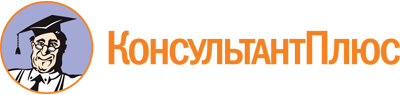 Решение Думы городского округа Самара от 08.08.2019 N 444
(ред. от 09.08.2022)
"Об утверждении Правил благоустройства территории городского округа Самара и территорий внутригородских районов городского округа Самара"Документ предоставлен КонсультантПлюс

www.consultant.ru

Дата сохранения: 23.08.2022
 Список изменяющих документов(в ред. Решений Думы городского округа Самара от 25.03.2021 N 68,от 09.08.2022 N 228,с изм., внесенными Решением Самарского областного судаот 18.04.2022 N 3а-728/2022)Список изменяющих документов(в ред. Решений Думы городского округа Самара от 25.03.2021 N 68,от 09.08.2022 N 228,с изм., внесенными Решением Самарского областного судаот 18.04.2022 N 3а-728/2022)П. 7 ч. 1 ст. 5 признан частично недействующим (Решение Самарского областного суда от 18.04.2022 N 3а-728/2022).Здание, сооружение, объект инженерного благоустройстваРасстояние (м) от здания, сооружения, объекта до осиРасстояние (м) от здания, сооружения, объекта до осиЗдание, сооружение, объект инженерного благоустройстваствола деревакустарникаКрай проезжей части улицы2,01,0Наружная стена здания и сооружения5,01,5Подошва или внутренняя грань подпорной стенки3,01,0Край тротуара и садовой дорожки0,70,5Мачта и опора осветительной сети, трамвая, мостовая опора и эстакада4,0-Край трамвайного полотна5,03,0Подошва откоса, террасы и другое1,00,5Подземные сети:Газопровод, канализация1,5Тепловая сеть (от стенки канала)2,01,0Водопровод, дренаж2,0Силовой кабель и кабель связи2,00,7